ANDROLOGIADott. Giorgio FattoriniConsulente Studio Visita Specialistica Andrologica	€	90,00Visita Specialistica Andrologica di Controllo	€	60,00Ecografia Testicolare	€	80,00Eco Color Doppler Testicolare	€	90,00*Eco Color Doppler Penieno Dinamico	€	120,00*Eco Prostatica Transrettale	€	100,00Controllo Sviluppo Puberale	€     70,00Screening Patologie Congenite del Testicolo 	€     70,00Visita Specialistica Andrologica + Eco Color Doppler Testicolare	€   120,00Riceve nei seguenti giorniVenerdì Mattina* Preparazione: accertarsi che il paziente provveda autonomamente ad acquistare in farmacia il farmaco necessario per il test (1 fiala di CAVARJECT 10 MICROGRAMMI) che andrà tenuto in luogo fresco e asciutto sino al giorno dell’esame. Inoltre accertarsi che il paziente si astenga dall’attività sessuale (no eiaculazioni!!) per almeno 48 ore e che non abbia assunto nell’ultima settimana farmaci pro-erettili.** Preparazione: portare risultato di PSA (max 3 mesi). Il paziente dovrà farsi clistere (SORBICLIS) 2-3 ore prima dell’esame e dovrà finire di bere 1 litro d’acqua un’ora prima dell’orario di inizio esame evitando di urinare nell’ultima ora. L’esame va iniziato a vescica piena.Struttura Ospedaliera:  Israeliticohttp://www.studiomedicom.it/wp/consulenze-mediche/andrologia.htmlANGIOLOGIA e CHIRURGIA VASCOLAREDott.ssa Francesca Di CarloConsulente Studio Visita Specialistica Angiologica/Vascolare + EcoColorDoppler 	 € 100,00 Visita Specialistica Angiologica/Vascolare di Controllo	 €   60,00 EcoColor Doppler Vasi Epiaortici	 €   60,00 Terapia Sclerosante	 €   80,00EcoColorDoppler Arterioso o Venoso Arti Superiori/Arti Inferiori	 €   60,00EcoColorDoppler Arterioso e Venoso Arti Superiori/Arti Inferiori	 €   80,00EcoColorDoppler Aorta (preparazione)	  €  70,00Eco Doppler II Distretti	 €   90,00Eco Doppler III Distretti	 € 120,00Riceve nei seguenti giorniMartedì MattinaStruttura Ospedaliera:  Umberto Ihttp://www.studiomedicom.it/wp/consulenze-mediche/angiologia-e-chirurgia-vascolare.htmlAURICOLOTERAPIADott. Stefano PossentiConsulente Studio Visita + I Seduta	€   120,00Sedute Successive	€     60,00Riceve nei seguenti giorniGiovedì PomeriggioStruttura Ospedaliera:  Casa di Cura Città di Romahttp://www.studiomedicom.it/wp/consulenze-mediche/auricoloterapia-2.htmlCARDIOLOGIADott. Alessandro RussoConsulente Studio Visita Specialistica Cardiologica + ECG	 € 	100,00 Visita Specialistica Cardiologica di Controllo	 € 	80,00 ECG + Certificato Idoneità Sportiva Non Agonistica	 €	40,00ECG	 €	30,00Eco Color Doppler Cardiaco	 €	90,00Visita Specialistica Cardiologica + Ecocardiogramma	 €	170,00Riceve nei seguenti giorniMartedì PomeriggioStruttura Ospedaliera: Ospedale “F. Spaziani” di Frosinonehttp://www.studiomedicom.it/wp/consulenze-mediche/cardiologia.htmlCARDIOLOGIADott.ssa Mariateresa GalloConsulente Studio ECG	 €	30,00Visita Specialistica Cardiologica + ECG	 € 	100,00 Visita Specialistica Cardiologica di Controllo	 € 	80,00 Ecg Holter Cardiaco 24h								    €   60,00Eco Color Doppler Cardiaco	 €	90,00Visita Specialistica Cardiologica + Ecocardiogramma	 €	170,00Riceve nei seguenti giorniMercoledì MattinaGiovedì Pomeriggiohttp://www.studiomedicom.it/wp/consulenze-mediche/cardiologia.htmlCARDIOLOGIA Prof. Guido LaudaniConsulente Studio Visita Specialistica Cardiologica + ECG	 € 	100,00 Visita Specialistica Cardiologica di Controllo	 € 	80,00 ECG + Certificato Idoneità Sportiva Non Agonistica	 €	40,00ECG	 €	30,00Riceve nei seguenti giorniMercoledì PomeriggioStruttura Ospedaliera:  Umberto Ihttp://www.studiomedicom.it/wp/consulenze-mediche/cardiologia.htmlCHIRURGIA PLASTICADott. Stefano CampaConsulente Studio Consulenze di Chirurgia Plastica Estetica Volto e TestaLipofilling (Autolipotrapianto o trasferimento adiposo)Ringiovanimento Regione Periorale (Correzione rughe delle labbra)Otoplastica (Correzione orecchie a sventola)Rinoplastica (Modificare la forma del naso e/o migliorare la funzionalità respiratoria)Lifting con Fili di Trazione (Distendere la pelle del volto e del collo)Lifting Frontale (Ridurre le rughe e le pieghe della fronte)Lifting Medio Facciale (Sollevare i tessuti molli della parte centrale del volto)Consulenze di Chirurgia Plastica Estetica Volto e CorpoRingiovanimento ed Estetica dei Genitali (Ripristinare il tono muscolare e migliorare i tessuti vaginali o l’estetica del pene)Liposcultura (Rimuovere gli eccessi di tessuto adiposo localizzati e modellare il profilo)Impianti ai Glutei (Migliorare l’aspetto dei glutei)Lifting Braccia (Asportare la cute in eccesso delle braccia)Addominoplastica (Eliminare la pelle e il grasso in eccesso dell’addome)Ginecomastia (Ridurre il seno maschile)Mastoplastica Riduttiva e Mastopesi (Ridurre le dimensioni delle mammelle)Mastoplastica Additiva (Aumentare le dimensioni delle mammelle)Consulenza GratuitaRiceve nei seguenti giorniMartedì PomeriggioSabato Mattinahttp://www.studiomedicom.it/wp/consulenze-mediche/chirurgia-plastica.htmlCOSMETOLOGIA - ESTETOLOGIADott.ssa Rossella Di IacovoConsulente Studio Consulenza Cosmetologica	GratuitaEndosphères Therapy                                                                       I Seduta GratuitaTrattamenti Anti SmagliatureTrattamenti Anti CelluliteTrattamenti Viso Pulizia Base e Trattamenti SpecificiTrattamenti Corpo Bendaggio e FangoterapiaTrattamenti Seno Elasticizzante e RassodanteMassaggi Drenante Circolatorio Relax LinfaticoRadiofrequenza Medicale Viso (seduta 1h)	€   70Pacchetto Radiofrequenza 4 sedute (2 rate) 	€ 240Riceve nei seguenti giorniLunedì Mattina e PomeriggioVenerdì Mattina e Pomeriggiohttp://www.studiomedicom.it/wp/consulenze-mediche/cosmetologia.htmlDiagnosi e Terapia del Dolore CronicoDott. Otello PoliConsulente StudioVisita Specialista Medicina del Dolore		€ 150,00Visita Specialista Medicina del Dolore di Controllo		€ 120,00– Distretti più trattati:Cranio-FaccialeCefalea MuscolotensivaCefalea a GrappoloEmicraniaNevralgia TrigeminaleColonna VertebraleColonna VertebraleDolore MidollareDolore RadicolareCervicobrachialgiaLombosciatalgiaRegione Pelvico/Perineale e Nevralgia del PudendoDiffuso: FibromialgiaRiceve nei seguenti giorniMercoledì PomeriggioStruttura Ospedaliera: Ospedale Militare Celiohttp://www.studiomedicom.it/wp/consulenze-mediche/medicina-del-dolore.htmlDERMATOLOGIADott.ssa Annamaria Mazzotta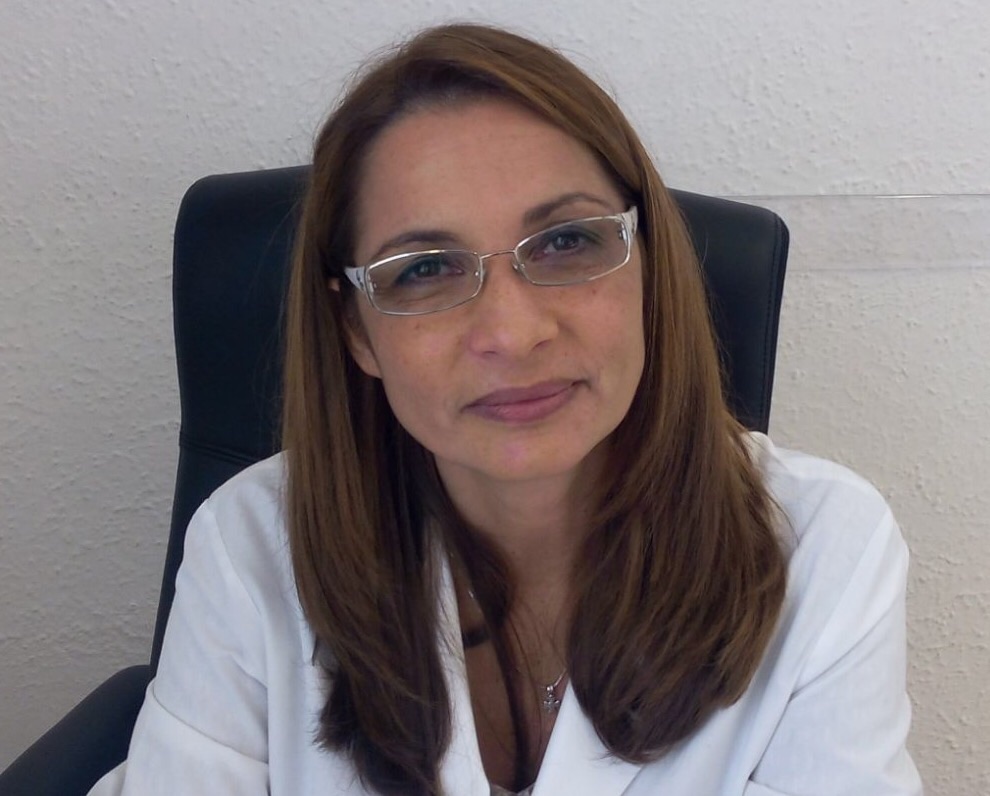 Consulente Studio Visita Specialistica Dermatologica	 € 	100,00 Visita Specialistica Dermatologica Pediatrica	 € 	100,00 Visita Specialistica Dermatologica Psoriasi	 € 	100,00 Visita Specialistica Dermatologica Allergologica	 € 	100,00 Visita Specialistica Dermatologica Oncologica	 € 	100,00 Visita di Controllo Dermatologica (max dopo 3 mesi)	 € 	80,00 Diatermocoagulatore (DTC) (Verruche, Fibromi Penduli, Cheratosi Seborroiche, Etc)	 € 	180,00Mappa dei Nei con Dermatoscopio	     €   120,00    		           			                                                          Riceve nei seguenti giorniLunedì PomeriggioStruttura Ospedaliera: San Camillohttp://www.studiomedicom.it/wp/consulenze-mediche/dermatologia.htmlECOGRAFIAConsulente Studio Vd file excel ECOGRAFIAhttp://www.studiomedicom.it/wp/consulenze-mediche/ecografia.htmlEMATOLOGIADott.ssa Laura ForteConsulente Studio Visita Specialistica Ematologica	€	100,00Visita Specialistica Ematologica di Controllo 	€	70,00Controlli Successivi 	€	50,00Relazione Uso Paziente 	€	30,00Consulenza Pre-Concezionale (da definirsi onorario) Riceve nei seguenti giorniMercoledì Pomeriggiohttp://www.studiomedicom.it/wp/consulenze-mediche/ematologia.htmlENDOCRINOLOGIADott. Renato PastoreConsulente Studio Visita Specialistica Endocrinologica	€ 	80,00Visita Specialistica Endocrinologica + Eco Color Doppler Tiroideo	€	100,00Riceve nei seguenti giorniGiovedì PomeriggioStruttura Ospedaliera: Fatebenefratellihttp://www.studiomedicom.it/wp/consulenze-mediche/endocrinologia.htmlENDOCRINOLOGIADott. Giorgio FattoriniConsulente Studio Visita Specialistica Endocrinologica	€ 	90,00Visita Specialistica Endocrinologica di Controllo 	€      60,00Ecografia Tiroide	€      60,00Eco Color Doppler Tiroideo	€      90,00Visita Specialistica Endocrinologica + Eco Color Doppler Tiroideo	€	120,00Riceve nei seguenti giorniVenerdì Mattina Struttura Ospedaliera:  Israeliticohttp://www.studiomedicom.it/wp/consulenze-mediche/endocrinologia.html   EPATOLOGIA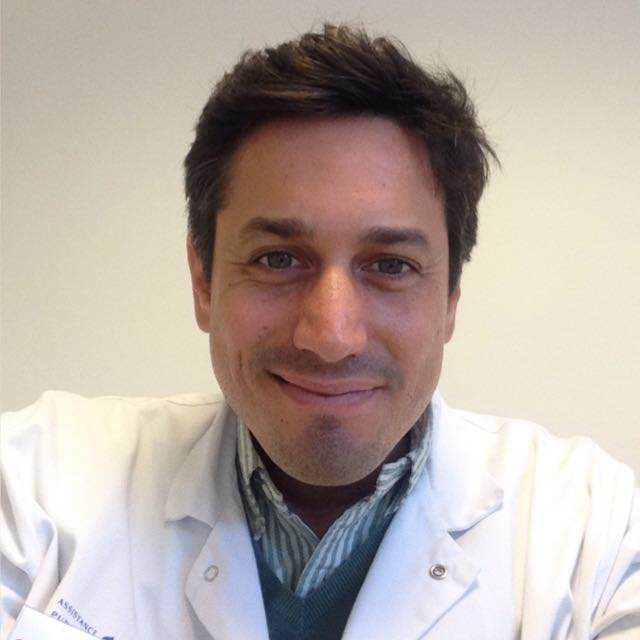                           Dott. Valerio GiannelliConsulente Studio Visita Specialistica Gastro-Epatologica 	€   80,00Visita Specialistica Epatologica	€ 130,00Visita Specialistica Epatologica di Controllo	€ 100,00Visita Specialistica Epatologica + Ecografia Epatobiliosplenica	€ 150,00Ecografia Epatobiliosplenica con Doppler	€   80,00Ecografia Addome Completo con Doppler	€ 120,00Ecografia Addome Superiore	€ 100,00Ecografia Addome Inferiore	€ 100,00Riceve nei seguenti giorniMercoledì PomeriggioStruttura Ospedaliera:	San Camillohttp://www.studiomedicom.it/wp/consulenze-mediche/epatologia.htmlFISIATRIA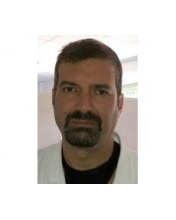 Dott. Davide SaraceniConsulente Studio Visita Specialistica Fisiatrica	€  100,00Visita Specialistica Fisiatrica Pediatrica	€  100,00Visita Specialistica Fisiatrica di Controllo	€    80,00Mesoterapia Antalgica (escluso farmaco)	€    35,00Mesoterapia Antalgica (con farmaco)	€    50,00Valutazione Dismorfismi e Scoliosi	€    50,00Riceve nei seguenti giorniPer Appuntamentohttp://www.studiomedicom.it/wp/consulenze-mediche/fisiatria.htmlFISIOTERAPIADott. Claude ZongoConsulente Studio Massaggio Specifico per Problematiche di Colonna	€	50,00Massaggio Sportivo Tonificante/Decontratturante	€	50,00Masso Fisio Kinesi Terapia	€	50,00Rieducazione Arto Superiore Tratto Prossimale Gomito/ Polso/Mano	€	50,00Rieducazione Cardiologica Toraco Addominale	€	50,00Rieducazione Cingolo Pelvico	€	50,00Rieducazione Cingolo Scapolare	€	50,00Rieducazione Motoria Semplice e Complessa	€	50,00Valutazione Posturale	€	50,00Taping Neuro Muscolare	€	50,00Tecar Terapia	€	50,00Terapia Manuale Strain Counterstrain	€	50,00Terapia Manuale Mulligan Concept	€	50,00Riceve nei seguenti giorniMartedì Mattina e PomeriggioMercoledì Mattina Giovedì Mattina e PomeriggioSabato Mattinahttp://www.studiomedicom.it/wp/consulenze-mediche/fisioterapia.html  GASTROENTEROLOGIADott. Valerio GiannelliConsulente Studio Visita Specialistica Gastroenterologica	 €	130,00Visita Specialistica Gastroenterologica di Controllo	 €	100,00Riceve nei seguenti giorniMercoledì PomeriggioStruttura Ospedaliera:	San Camillohttp://www.studiomedicom.it/wp/consulenze-mediche/gastroenterologia.html          GERIATRIA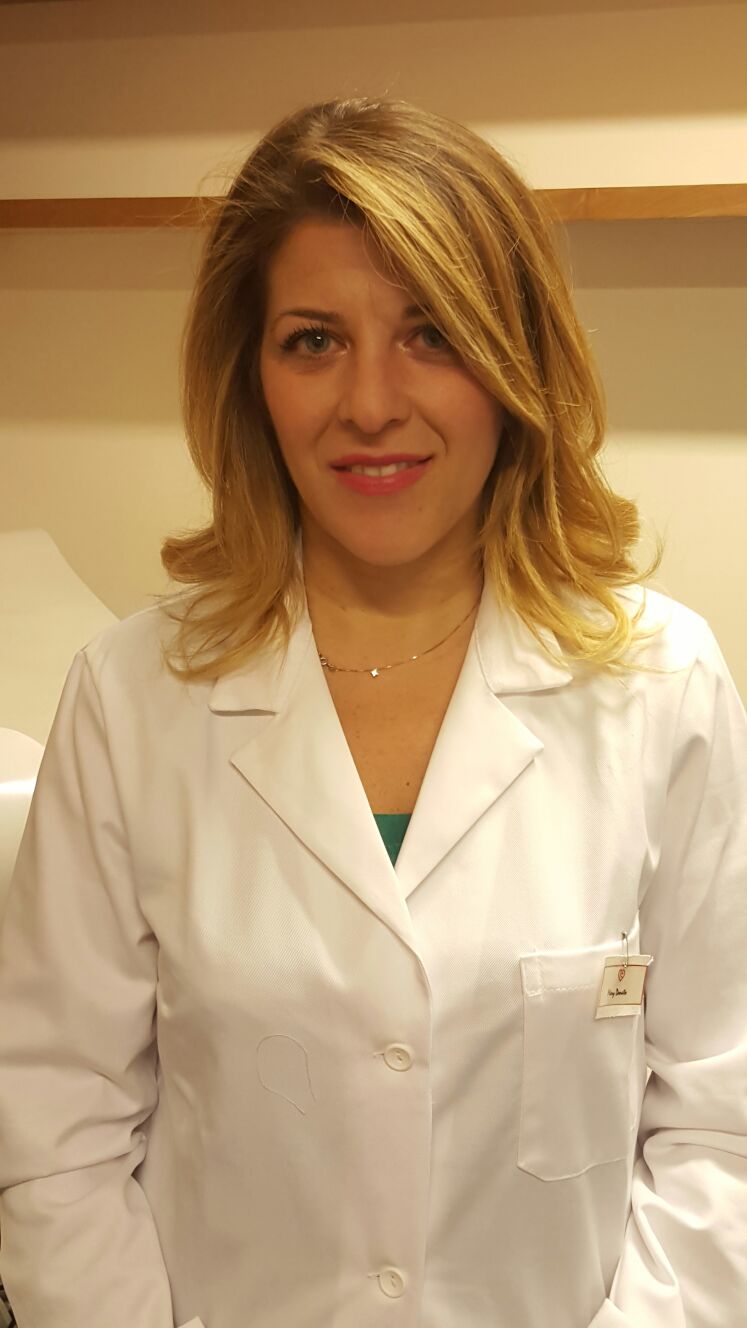                     Dott.ssa Maria Rosa DonatoConsulente Studio Visita Specialistica Geriatrica	 €	120,00Visita Specialistica Geriatrica di Controllo	 €	90,00Visita Specialistica Geriatrica a Domicilio	 €	150,00Valutazione Multidimensionale Fin. Medico-Legale o Patente 	 € 	150,00 Test di Valutazione Deficit Cognitivo	 € 	100,00 Test di Valutazione Stato Nutrizionale e Trattamento	€ 	100,00Endosphères Therapy                                                                         I Seduta GratuitaSeduta di Mesoterapia Antalgica Localizzata	€	80,00Visita Geriatrica per Osteoporosi	€	100,00	 Valutazione e Trattam.Lesioni da Decubito,Vascolari,Piede Diabetico	€	120,00Riceve nei seguenti giorniOn DemandStruttura Ospedaliera: Israeliticohttp://www.studiomedicom.it/wp/consulenze-mediche/geriatria.htmlGINECOLOGIADott.ssa Anna MolinoConsulente Studio Visita Specialistica Ginecologica	 €	 100,00 Consulenza	 € 	100,00Pap Test	 € 	30,00 Pap Test + HPV	 € 	50,00 Pap Test + HPV + Tipizzazione	 €	70,00Tampone vaginale 5 determinazioni (in gravidanza)	 € 	50,00 Tampone vaginale 11 determinazioni	 € 	80,00 Riceve nei seguenti giorniLunedì e Venerdì Pomeriggiohttp://www.studiomedicom.it/wp/consulenze-mediche/ginecologia-ed-ostetricia.html               GINECOLOGIA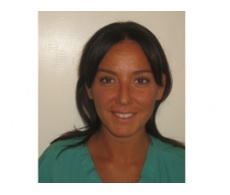                  ed OSTETRICIA                                  Dott.ssa Federica RossiConsulente Studio Visita Specialistica Ginecologica/Ostetrica	 € 	100,00 Endocrinologia dell'Adolescenza	 €	100,00Poliabortività	 €	100,00Consulenza Infertilità di Coppia	 €	100,00Pap Test	 € 	35,00 Controllo Esami	 € 	50,00 Ecografia Pelvica	 €	70,00Ecografia Transvaginale	 €	80,00Ecografia Ostetrica I Trimestre	 €	80,00Ecografia Ostetrica III Trimestre con Flussimetria	 €	90,00Monitoraggi Follicolari (Pacchetto Completo 5 Ecografie)	 €	150,00Translucenza Nucale	 €  100,00Riceve nei seguenti giorniMartedì PomeriggioStruttura Ospedaliera: FateBeneFratellihttp://www.studiomedicom.it/wp/consulenze-mediche/ginecologia-ed-ostetricia.htmlGINECOLOGIA ed OSTETRICIA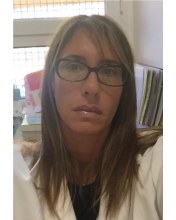 Dott.ssa Alessia PaceConsulente Studio Visita Specialistica Ginecologica e/o Ostetrica	 € 	100,00Pap Test	 € 	35,00Visita Specialistica Ginecologica + Pap Test	 € 	135,00Colposcopia	  € 100,00	Riceve nei seguenti giorniMartedì MattinaStruttura Ospedaliera: Wojtylahttp://www.studiomedicom.it/wp/consulenze-mediche/ginecologia-ed-ostetricia.htmlGINECOLOGIA ed OSTETRICIADott.ssa Simona NicoliConsulente Studio Visita Specialistica Ginecologica/Ostetrica	 € 	100,00 Endocrinologia dell'Adolescenza	 €	100,00Poliabortività	 €	100,00Pap Test 	 € 	35,00Pap Test + HPV	 €    50,00Pap Test + HPV + Tipizzazione	 €	70,00Pap Test in Fase Liquida o ThinPrep	 €    40,00Duo Pap (ThinPrep + HPV)	 €    70,00HPV mRNA	 €  120,00Controllo Esami	 € 	50,00 Ecografia Pelvica	 €	70,00Ecografia Transvaginale	 €	80,00Ecografia Ostetrica I Trimestre	 €	80,00Ecografia III Trimestre 	 €    80,00Ecografia III Trimestre con Flussimetria 	 €  100,00Monitoraggi Follicolari (Pacchetto Completo 5 Ecografie)	 €	150,00Translucenza Nucale	 €  100,00	Ecografia Morfologica	 €  150,00			Riceve nei seguenti giorniGiovedì MattinaStruttura Ospedaliera: Israeliticohttp://www.studiomedicom.it/wp/consulenze-mediche/ginecologia-ed-ostetricia.htmlGINECOLOGIA ed OSTETRICIADott.ssa Ilary RuscitoConsulente Studio Visita Specialistica Ginecologica/Ostetrica	 € 	100,00 Consulenza Poliabortività	 €	100,00Consulenza Infertilità di Coppia                                 	 €  100,00Pap Test 	 € 	35,00Pap Test + HPV	 €    50,00Pap Test + HPV + Tipizzazione	 €	70,00Pap Test in Fase Liquida o ThinPrep	 €    40,00Duo Pap (ThinPrep + HPV)	 €    70,00HPV mRNA	 €  120,00Colposcopia	€   100,00		Tamponi Vaginali per MST	€     80,00Tampone Vaginale e Rettale per Streptococco Beta Emolitoco Gruppo B (in gravidanza)	€  35,00Controllo Esami	 € 	50,00 Ecografia Pelvica	 €	70,00Ecografia Transvaginale	 €	80,00Ecografia Ostetrica I e III Trimestre	 €	80,00Ecografia III Trimestre con Flussimetria 	 €   100,00Monitoraggi Follicolari (Pacchetto Completo 5 Ecografie)	 €	150,00Visita Specialistica Senologica	 €   80,00		Cardiotocografia	 €   35,00Riceve nei seguenti giorniVenerdì Pomeriggio - Sabato Mattinahttp://www.studiomedicom.it/wp/consulenze-mediche/ginecologia-ed-ostetricia.htmlGINECOLOGIA ed OSTETRICIA-VAGY COMBI-Riabilitazione del pavimento pelvicoDott. Massimo DantiConsulente Studio Consulenza GratuitaPacchetto 10 sedute	 € 	700,00* Riceve nei seguenti giorniMartedì MattinaVenerdì Mattina*rateizzabile in 10 rate http://www.studiomedicom.it/wp/pacchetti/ginecologia-ed-ostetricia/vagy-combi.htmlLOGOPEDIA e Neuro-Psicomotricita’Dott. Marcello LucarelliConsulente Studio LOGOPEDIA e NEUROPSICOMOTRICITA' DELL'ETA' EVOLUTIVAritardi di linguaggiodisturbi specifici di linguaggioritardo psicomotorioPSICOPEDAGOGIA-NUEROPSICOLOGIA E PSICOPATOLOGIA DELLO SVILUPPOconsulenza psicopedagogica ai genitori"parent training "ritardi cognitividisturbi del comportamentodisturbi dello spettro autisticoRiceve nei seguenti giorniLunedì PomeriggioMartedì PomeriggioMercoledì PomeriggioVenerdì Mattina e Pomeriggiohttp://www.studiomedicom.it/wp/consulenze-mediche/logopedia.htmlMEDICINA ESTETICA                   Dott.ssa Annamaria MazzottaConsulente StudioI Visita Medicina Estetica		GratuitaFiller Acido Ialuronico	 € 	300,00Botox (Tossina Botulinica)	 € 	350,00Acido Ialuronico Volumizzante (2 fiale)	 € 	500,00Filler Rivitalizzante (viso, occhi, décolletè)	 € 	150,00Iperpigmentazioni Melaniche del Viso(Iperpigmentazione post-infiammatoria, Lentiggini Senili, Melasma, etc.)	   €  500,00Fili di Biostimolazione e/o di Trazione	   (in base alla sede corporea)Peeling Acido Glicolico + Acido Tricloracetico	 € 	120,00Peeling Acido Glicolico	 € 	70,00Peeling Acido Piruvico	 € 	90,00Peeling Acido Salicilico	 € 	90,00Peeling Acido Tricloracetico	 € 	90,00Riceve nei seguenti giorniLunedì PomeriggioStruttura Ospedaliera: San Camillohttp://www.studiomedicom.it/wp/consulenze-mediche/medicina-estetica.html    MEDICINA ESTETICA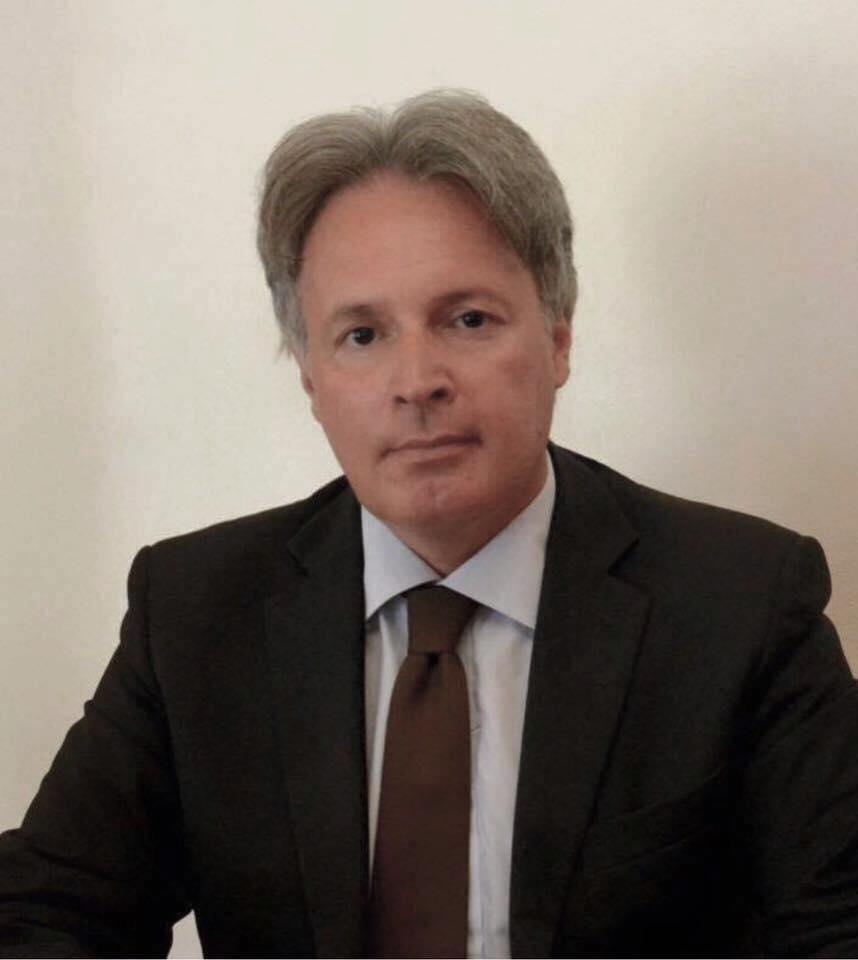                Dott. Massimiliano Baccanelli                                                                                                                  Consulente Studio Viso:Visita con Check Up Pelle (con prescrizione cosmetologica)	Peeling Viso	Filler	Botulino	Biostimolazioni		Macchia	Corpo:Carbossiterapia AntalgicaCarbossiterapia EsteticaLuce Pulsata QuantasystemMesoterapia Naturale CTDCheck Up Corpo :      - 	con EcografiaVisita PosturaleAntropometriaDoppler Sonoro Riceve nei seguenti giorni     Giovedì Pomeriggiohttp://www.studiomedicom.it/wp/consulenze-mediche/medicina-estetica.htmlMEDICINA ESTETICA Dott. Bruno VoltaConsulente Studio VisoCorpoRiceve nei seguenti giorniLunedì MattinaVenerdì Pomeriggiohttp://www.studiomedicom.it/wp/consulenze-mediche/medicina-estetica.htmlMEDICINA del SONNO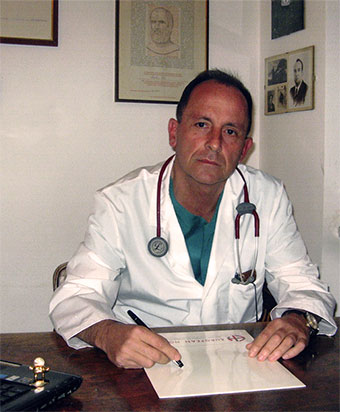 Dott. Otello PoliConsulente StudioVisita Specialista Medicina del Sonno		€ 120,00Visita Specialista Medicina del Sonno di Controllo		€ 100,00EEG Polisonnografia (a domicilio)		€ 450,00EEG Video-Polisonnografia (a domicilio)		€ 600,00Poligrafia Cardio-Respiratoria nel Sonno (PCR)		€ 250,00PCR + Visita ORL con Laringoscopia (50 € ORL)		€ 300,00Riceve nei seguenti giorniMercoledì PomeriggioStruttura Ospedaliera: Ospedale Militare Celiohttp://www.studiomedicom.it/wp/consulenze-mediche/medicina-del-sonno.htmlMEDICINA DELLO SPORTDott. Bruno Volta  Consulente Studio Certificato Medico Sportivo Agonistico	    €   50,00	 Certificato Medico Sportivo Agonistico (convenz. Centro Studi Danza Classica)    €   45,00	 Certificato Medico Sportivo Agonistico (convenz. bancariromani.it)	     €   40,00	 (la % su 50 €)Ecografia Muscolo Tendinee 	    €   60,00	 Il Certificato Medico Sportivo Agonistico comprende le seguenti prestazioni:Visita medica sportivaECG a 3 canaliSpirometriaProva da sforzoE’ necessario consegnare le analisi delle urineRiceve nei seguenti giorniLunedì MattinaVenerdì Pomeriggiohttp://www.studiomedicom.it/wp/consulenze-mediche/medicina-dello-sport.htmlNEUROLOGIADott.ssa Veronica VillaniConsulente Studio Visita Specialistica Neurologica	 € 	130,00Visita Specialistica Neurologica di Controllo	 €  100,00Visita + Elettroencefalogramma	 €	150,00Elettroencefalogramma	 €	130,00Certificazione Invalidità con Scale	 €	150,00Relazione per Status Neurologico ai fini Medico Legali	 €	180,00Visita Specialistica + Test Neuropsicologici	 €	150,00*Elettromiografia Arti Inferiori o Superiori (Dott.sa Scontrini) 	 €    90,00Elettromiografia Arti Inferiori e Superiori (Dott.sa Scontrini) 	 €  150,00Visita Specialistica + Elettromiografia (Dott.ssa Scontrini)	 €  150,00Eco ColorDoppler Vasi Epiaortici	       € 	100,00Struttura Ospedaliera: IFO     		Dott.ssa Veronica VillaniRicevono nei seguenti giorniMartedì Pomeriggiohttp://www.studiomedicom.it/wp/consulenze-mediche/neurologia.htmlNEUROLOGIADott. Otello PoliConsulente StudioVisita Specialista Neurologica/Epilettologica		€ 150,00Visita Specialista Neurologica di Controllo		€ 100,00Elettroencefalogramma Holter 24 h (EEG)		€ 300,00Elettroencefalogramma in Deprivazione del Sonno		€ 200,00Visita + EEG Holter		€ 400,00 anziché € 450,00   Visita + EEG in Deprivazione del Sonno	                  € 300,00 anziché € 350,00Riceve nei seguenti giorniMercoledì PomeriggioStruttura Ospedaliera: Ospedale Militare Celiohttp://www.studiomedicom.it/wp/consulenze-mediche/neurologia.htmlNEUROLOGIADott.ssa Alessandra ScontriniConsulente StudioVisita Specialista Neurologica		€ 120,00Visita Specialista Neurologica di Controllo		€ 100,00*Elettromiografia Arti Inferiori o Superiori (Dott.sa Scontrini) 	 €    90,00Elettromiografia Arti Inferiori e Superiori (Dott.sa Scontrini) 	 €  150,00Visita Specialistica + Elettromiografia (Dott.ssa Scontrini)	 €  150,00Riceve nei seguenti giorniOn DemandStruttura Ospedaliera: Israelitico*Elettromiografia = EMG VCS VCM ENG = Elettroneurografiahttp://www.studiomedicom.it/wp/consulenze-mediche/neurologia.htmlNUTRIZIONEDott.ssa Monica MucciaroneConsulente Studio Consulenza Nutrizionale in Gravidanza + Piano Dietoterapico	 €	 100,00 Consulenza Nutrizionale Pediatrica + Piano Dietoterapico	 € 	100,00 Consulenza Nutrizionale in Menopausa + Piano Dietoterapico	 € 	100,00 Consulenza Nutrizionale Sportiva + Piano Dietoterapico	€ 	100,00Consulenza Nutrizionale + Piano Dietoterapico	€ 	100,00Consulenza Periodica di Controllo	 € 	40,00Riceve nei seguenti giorniX AppuntamentoStruttura Ospedaliera: Sacro Cuore Gemellihttp://www.studiomedicom.it/wp/consulenze-mediche/nutrizione.htmlNUTRIZIONEDott.ssa Francesca QuattroneConsulente Studio Consulenza Nutrizionale	 €	 70,00Consulenza Nutrizionale + Esame Bioimpedenziometrico	 €	 80,00Esame Bioimpedenziometrico	 € 	30,00Visita di Controllo + Esame Bioimpedenziometrico	 € 	40,00 Riceve nei seguenti giorniMercoledì Pomeriggiohttp://www.studiomedicom.it/wp/consulenze-mediche/nutrizione.htmlNUTRIZIONEDott.ssa Claudia MandoliniSpecializzazione in Nutrigenetica e Biologia MolecolareConsulente Studio Tampone per Test Genetico – DNA e Dieta + Celiachia (test genetico) VA SEMPRE ABBINATO ALLA VISITA  *	 €	 150,00 Tampone per Test Genetico – Dna e Dieta	 € 	120,00 Pannello Prevenzione Bambini	 € 	80,00 2 Test Genetici per Persona	 € 	265,00Singolo Polimorfismo(test genetico) VA SEMPRE ABBINATO ALLA VISITA  *	 € 	55,00Intolleranza Lattosio (test genetico) VA SEMPRE ABBINATO ALLA VISITA  *	 € 	45,00Prima Visita: Anamnesi, Bioimpedenziometria, Piano Alimentare Test Genetico             € 	120,00Prima Visita:Anamnesi, Bioimpedenziometria, Piano Alimentare Test Antiaging            € 	150,00Visita di Controllo	 € 	60,00*  PACCHETTO INSIEME 250 ANZICHE’ 270Riceve nei seguenti giorniMartedì PomeriggioGiovedì Mattinahttp://www.studiomedicom.it/wp/consulenze-mediche/nutrizione.htmlNUTRIZIONE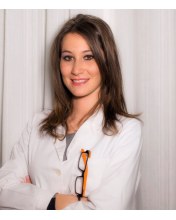 Dott.ssa Alessia PerilliConsulente Studio Prima Visita Nutrizionale: AnamnesiValutazione Stato NutrizionaleEsame BioimpedenziometricoRilascio Piano Alimentare	 €	 85,00Visita di Controllo + Esame Bioimpedenziometrico	 €	 45,00Esame Bioimpedenziometrico BIA-ACC	 € 	40,00Pacchetto Gravidanza: Prima Visita + 5 Controlli	 € 	270,00 Riceve nei seguenti giorniLunedì PomeriggioVenerdì Mattinahttp://www.studiomedicom.it/wp/consulenze-mediche/nutrizione.htmlOCULISTICADott.ssa Alessandra NuvoloniConsulente Studio Campo Visivo Computerizzato	 € 	80,00Fondo Oculare	€ 	50,00Foto Segmenti Oculari	€	60,00Tonometria	€	30,00Topografia Corneale	€	 90,00Visita Ortottica	€	60,00Visita Specialistica Oculistica (completa)	€	100,00Visita Specialistica Oculistica Pediatrica (completa)	€ 	100,00OCT	€	100,00Pachimetria	€      60,00Riceve nei seguenti giorniLunedì PomeriggioGiovedì MattinaStruttura Ospedaliera: Casa di Cura Città di Romahttp://www.studiomedicom.it/wp/consulenze-mediche/oculistica.html OMEOPATIADott.ssa Morena Busdraghi  Consulente Studio Omeopatia Omotossicologica	    €   80,00	 Chinesiologia 	     €   70,00Tecniche di Riequilibrio Neuro-Emozionale	     €   70,00Medicina Fisiologica di Regolazione	     €   80,00Odontoiatria Biologica 	    €   80,00Riceve nei seguenti giorniVenerdì Mattinahttp://www.studiomedicom.it/wp/consulenze-mediche/omeopatia.html                ORTOPEDIA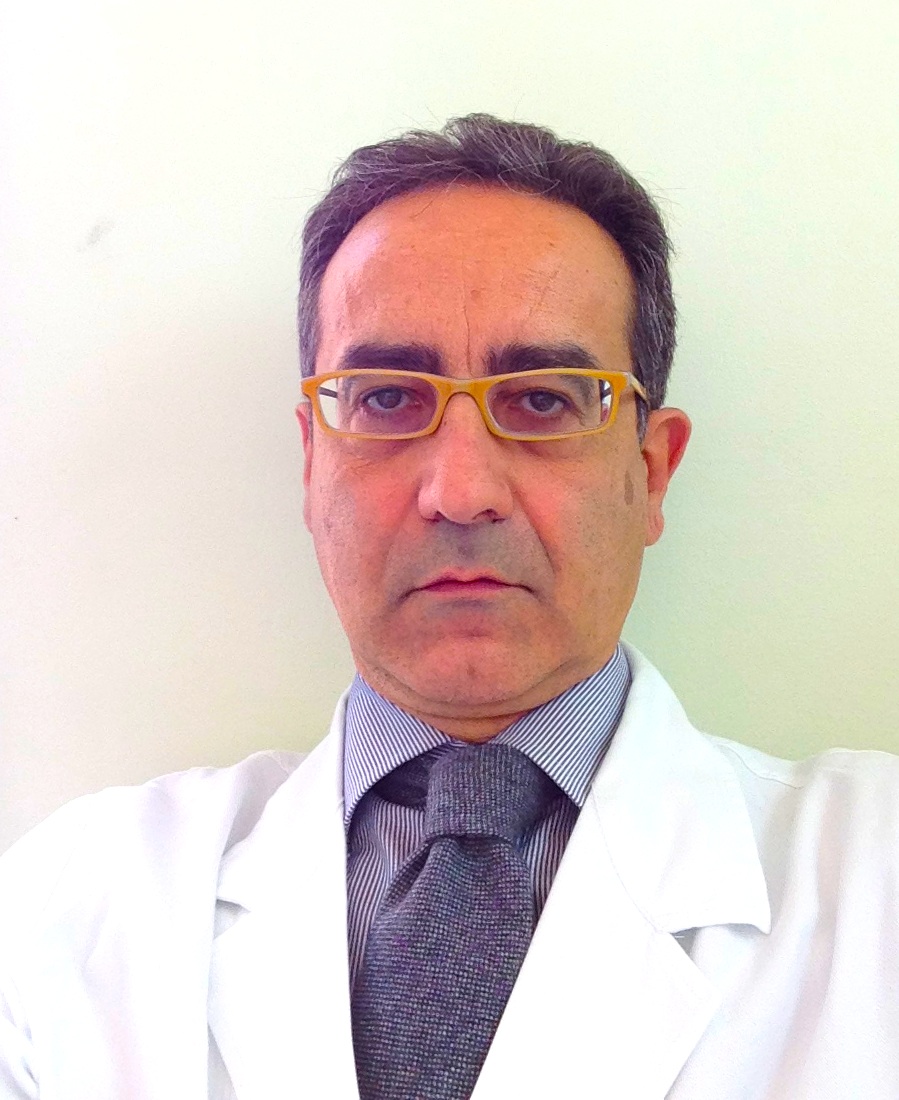                               Dott. Marco CianfanelliConsulente Studio Visita Specialistica Ortopedica	 € 	130,00Visita Specialistica Ortopedica di Controllo	 € 	90,00Infiltrazione Endoarticolare	 €	100,00Controllo esami RX/Ortesi	 €     50,00Riceve nei seguenti giorniVenerdì PomeriggioStruttura Ospedaliera: San Camillohttp://www.studiomedicom.it/wp/consulenze-mediche/ortopedia.htmlORTOPEDIA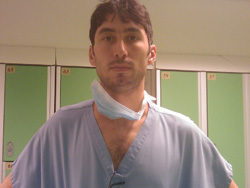 Dott. Roberto PostacchiniConsulente Studio Visita Specialistica Ortopedica	 € 	130,00Visita Specialistica Ortopedica di Controllo	 € 	90,00Infiltrazione Endoarticolare	 €	100,00Controllo esami RX/Ortesi	 €     50,00Riceve nei seguenti giorniGiovedì MattinaStruttura Ospedaliera: Israeliticohttp://www.studiomedicom.it/wp/consulenze-mediche/ortopedia.htmlOSTEOPATIADott. Bruno Di MassimoConsulente Studio Trattamento Manipolativo Osteopatico (60/45 min) (Dott. Di Massimo)	€	70,00Riceve nei seguenti giorniLunedì MattinaStruttura Ospedaliera: Casa di Cura Città di Roma http://www.studiomedicom.it/wp/consulenze-mediche/osteopatia.htmlOTORINOLARINGOIATRIA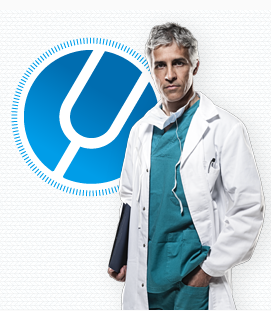 Prof. Alberto EibensteinConsulente Studio Centro Acufeni e Disturbi dell’Udito (·Visita Specialistica Otorino-laringoiatra ·Valutazione Audiologica ·Colloquio Psicologico)	€	170,00Endoscopia VAS-Rinofibroscopia-Fibrolaringoscopia	€	100,00Esame Vestibolare	€	100,00Valutazioni per Apnee Notturne	€	100,00Visita Specialistica Otorinolaringoiatria	€	100,00Visita Specialistica Otorinolaringoiatria di Controllo	€	50,00Audiometria	€	50,00	Lavaggio Auricolare                                                                                           €     50,00Timpanogramma 	 €     50,00Audiometria + Impedenziometria 	€	80,00Esame Polisonnografico (watch-pad)	 €   200,00Prevenzione Roncopatia ed Apnee Notturne:	 €   280,00Visita ORL - Endoscopia Naso-Laringe - Polisonnografia (watch-pad)Riceve nei seguenti giorniLunedì Pomeriggio Struttura Ospedaliera: Casa di Cura Città di Romahttp://www.studiomedicom.it/wp/consulenze-mediche/otorinolaringoiatria.htmlOTORINOLARINGOIATRIA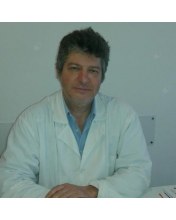 Dott. Marino LeonardiConsulente Studio Visita Specialistica Otorinolaringoiatria	 €	100,00Visita Specialistica Otorinolaringoiatria di Controllo	 €	60,00Rinomanometria	 €    80,00Prick Test Alimenti	€   100,00Prick Test Inalanti	€   100,00Endoscopia Laringea	 €	100,00	Endoscopia Nasale                                                                                             €     80,00Visite Successive Ripetute	 €     40,00Esame Audiometrico 	 €     30,00Esame Impedenziometrico	€	30,00Endoscopie Controllo Post Operatorie	 €     60,00Lavaggio Cerume 1 Orecchio	 €     15,00Lavaggio Cerume 2 Orecchie	 €     30,00PRIVATO SOCIALE (solo per pazienti ospedale):Visita Specialistica Otorinolaringoiatria	€	30,00Riceve nei seguenti giorniMartedì Mattina http://www.studiomedicom.it/wp/consulenze-mediche/otorinolaringoiatria.htmlPEDIATRIADott.ssa Vincenza VecchioConsulente Studio Visita Specialistica Pediatrica	€	  60,00Visita Specialistica Neonatale	€	  60,00Riceve nei seguenti giorniMercoledì Pomeriggio http://www.studiomedicom.it/wp/consulenze-mediche/pediatria.htmlPNEUMOLOGIADott. Stefano PossentiConsulente Studio Visita Specialistica Pneumologica 	€	  100,00Spirometria	€     70,00Prove Allergometriche (Prick Test: Pollini–Alimenti–Polveri)	€     80,00Visita Specialistica con Prove Allergometriche (Prick Test: Pollini–Alimenti–Polveri)/Spirometria semplice	€   130,00Polisonnografia	€   200,00Riceve nei seguenti giorniGiovedì Pomeriggio Struttura Ospedaliera: Casa di Cura Città di Romahttp://www.studiomedicom.it/wp/consulenze-mediche/pneumologia.html  PODOLOGIADott.ssa Martina PlaterotiConsulente Studio Consulenza Podologica	€	  35,00Escissione IpercheratosicaTrattamento dell’Unghia IncarnitaRiceve nei seguenti giorniSabato Mattinahttp://www.studiomedicom.it/wp/consulenze-mediche/podologia.htmlPSICHIATRIA 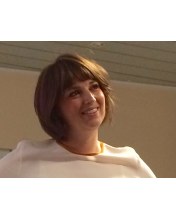 Dott.ssa Elisa AmbrosiConsulente Studio Visita Specialistica Psichiatrica (60 min)		 €     100,00Visita Specialistica Psichiatrica di Controllo (60 min) 		€       80,00Riceve nei seguenti giorniGiovedì Pomeriggiohttp://www.studiomedicom.it/wp/consulenze-mediche/psichiatria.htmlPSICOLOGIA e PSICOTERAPIA Dott.ssa Eleonora Natalini – Dott. Sandro Mancini –Dott.ssa Marialaura FamiliariConsulente Studio Colloqui di Consultazione Psicologici (45 min)		 €     60,00Sedute di Psicoterapia Cognitivo-Comportamentale Individuale  (45 min)	 €     60,00	Sedute di Psicoterapia Cognitivo-Comportamentale della Coppia (45 min)	 €     90,00Riceve nei seguenti giorniLunedì Mattina (Dott.ssa Familiari)Martedì Pomeriggio (Dott.ssa Natalini)Dott. Mancini (On Demand)http://www.studiomedicom.it/wp/consulenze-mediche/psicologia.htmlPSICOLOGIA e PSICOTERAPIA Dott.ssa Silvia ChirilliConsulente Studio Colloqui di Consultazione Psicologici (45 min)		 €     60,00Sedute di Psicoterapia Individuale  (45 min)		 €     60,00	Sedute di Psicoterapia della Coppia (45 min)		 €     90,00Riceve nei seguenti giorniOn Demandhttp://www.studiomedicom.it/wp/consulenze-mediche/psicologia.htmlREUMATOLOGIA Dott.ssa Adriana GalloConsulente Studio Visita Specialistica Reumatologica	               €        80,00Infiltrazione Intrarticolari		 €     100,00	Mesoterapia Antalgica 	                €        75,00Ecografia Muscoloscheletrica I Distretto (Equivalente Muscolotendinee)      	    €       75,00      Ecografia Muscoloscheletrica II Distretti (Equivalente Muscolotendinee)                €     100,00    Riceve nei seguenti giorniVenerdì Pomeriggiohttp://www.studiomedicom.it/wp/consulenze-mediche/reumatologia.htmlRIFLESSOLOGIA PLANTARELetizia RavaldiniNemir AdjinaConsulente StudioSeduta di Riflessologia Plantare	 €	60,00Pacchetto da 10 Sedute	 €	500,00 	 Va fatta 1 volta a settimana. Dura 40/45 minuti. Gli effetti di drenaggio fisico si iniziano a vedere dopo la 3za seduta, ma potrebbe capitare anche dopo la 1ma, come dopo la 7ma. Dipende dai casi.Riceve nei seguenti giorniLunedì Mattina (Letizia Ravaldini)On Demand (Nemir Adjina)http://www.studiomedicom.it/wp/consulenze-mediche/riflessologia-plantare.html             SENOLOGIA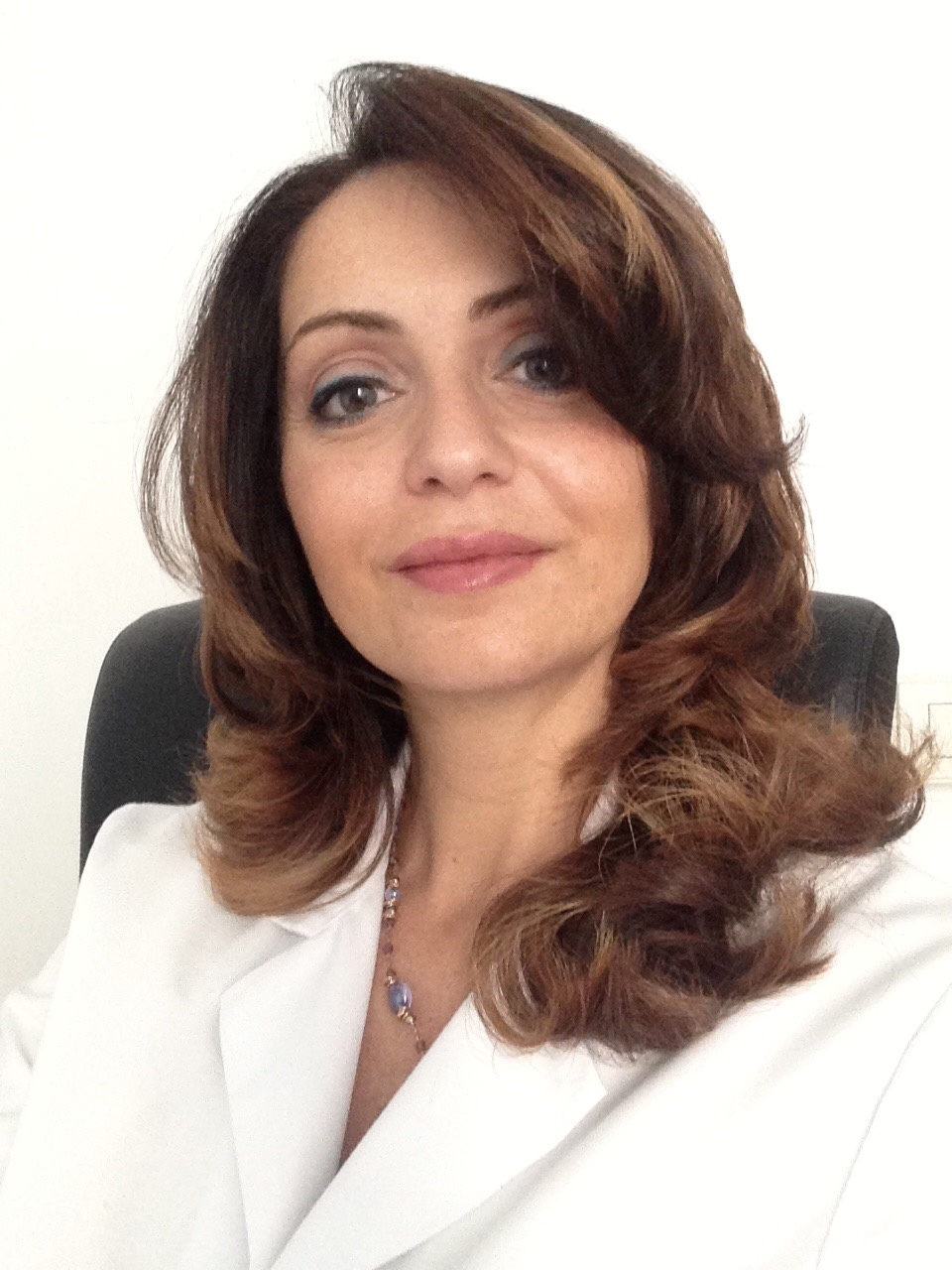                          Dott.ssa Sonia CappelliConsulente Studio Visita Specialistica Senologica + Ecografia Mammaria Bilaterale	€	120,00Ecografia Mammaria Bilaterale	€	70,00Visita Specialistica Senologica	€	80,00Striscio sul Vetrino (Secrezione dal Capezzolo)	€	100,00Riceve nei seguenti giorniLunedì PomeriggioStruttura Ospedaliera: IFO http://www.studiomedicom.it/wp/consulenze-mediche/senologia.html                 SENOLOGIA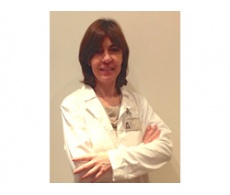                                       Dott.ssa Stefania BellisariConsulente Studio Visita Specialistica Senologica + Ecografia Mammaria Bilaterale	€	120,00Ecografia Mammaria Bilaterale	€	70,00Visita Specialistica Senologica	€	80,00Ecografia Transvaginale	€     80.00Riceve nei seguenti giorniMercoledì MattinaVenerdì PomeriggioSabato Mattinahttp://www.studiomedicom.it/wp/consulenze-mediche/senologia.htmlTRICOLOGIADott.ssa Adigoni MaheraConsulente Studio Consulenza Tricologica	GratuitaTrapianto di capelli con la NUOVA TECNICA di trapianto dei capelli SLC-FENDI – ( Swiss Luxury Clinic – Follicular Extraction Needles Direct Implantation):
» in capelli lunghi (non trim hair™ SLC-FENDI)
» in capelli tagliati (SLC-FENDI)Correzione con SLC-FENDI, con aumento di densità del precedente trapianto, con qualsiasi metodo questo sia stato effettuatoImpianto di follicoli nella cicatrice rimasta dal precedente stripTrapianto di capelli in alopecia dopo lifting faccialeTattoo of hair™ (tatuaggio di capelli)Riceve nei seguenti giorniDate concordatehttp://www.studiomedicom.it/wp/consulenze-mediche/tricologia.htmlUROANDROLOGIA UROGINECOLOGIA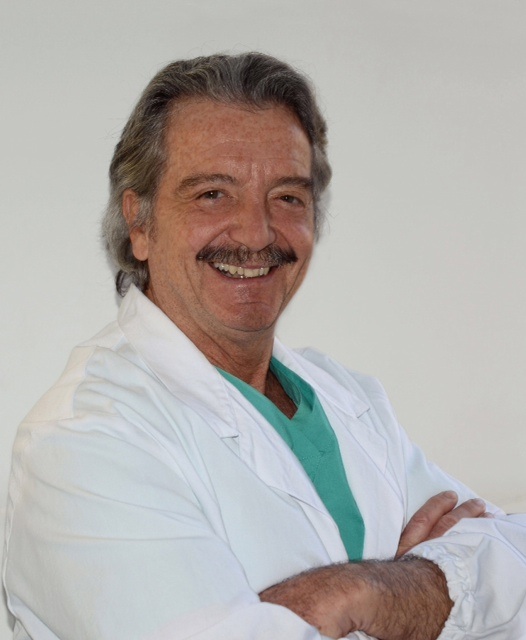 Prof. Gino D. Bologna Consulente StudioVisita Specialistica Urologica + Ecografia Specialistica	€	150,00Uroflussimetria	€     80,00Ecografia Peniena	€     80,00Ecografia Testicolare	€     80,00Ecografia Transrettale	 €    100,00Riceve nei seguenti giorniMercoledì Pomeriggiohttp://www.studiomedicom.it/wp/consulenze-mediche/urologia.html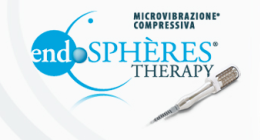 TIPOLOGIA TRATTAMENTOCOMPLETO:PACCHETTO SILVER6 SEDUTE (80€ A SEDUTA)	€.	480,00PACCHETTO GOLD12 SEDUTE (75€ A SEDUTA)	€.	900,00PACCHETTO PLATINUM18 SEDUTE (70€ A SEDUTA)	€.	1.260,00SOLO ADDOME:6 SEDUTE (55€ A SEDUTA)	€.	330,0012 SEDUTE (50€ A SEDUTA)	€.	600,0018 SEDUTE (45€ A SEDUTA)	€.	810,00http://www.studiomedicom.it/wp/consulenze-mediche/endospheres-2.html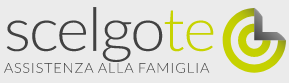 ScelgoTe è una società di ricerca e selezione del personale specializzata nell’assistenza alla famiglia autorizzata dal Ministero del lavoroLa Mission di ScelgoTeScelgoTe promuove e valorizza la selezione di figure sempre più importanti per la famiglia quali badante, babysitter e colf attraverso metodologie qualificate garantendo equilibrio, stabilità e sicurezza nell’ambiente di lavoro.ScelgoTE valorizza l’elemento umano ed empatico come caratteristica distintiva del servizio. ScelgoTE ha l’ambizione di entrare in contatto personale e diretto sia con le figure che vengono selezionate che con le famiglie che richiedono i servizi.La Vision di ScelgoTeCertificare la professionalità al servizio della famiglia e promuovere l’integrazione sociale. Decidere di affidarsi ad un assistente familiare per i bisogni quotidiani è una scelta importante. Per questo non ci si può affidare al caso o alla fortuna. Con ScelgoTe abbiamo deciso di supportare le famiglie garantendo un servizio professionale.Cosa fa ScelgoTeAbbiamo creato un metodo scientifico per la selezione e la ricerca di personale qualificato per l’assistenza familiare. Il metodo di ScelgoTe mira a creare la massima soddisfazione tra chi cerca una badante, una babysitter o una colf per le proprie esigenze familiari.Per essere al fianco di tutti abbiamo proponiamo diverse tipologie di servizio con l’obiettivo di fornire un servizio il più possibile personalizzato.Contatti: 06/5806723 06/5816695Via Arenula 59 Romahttp://www.scelgote.it/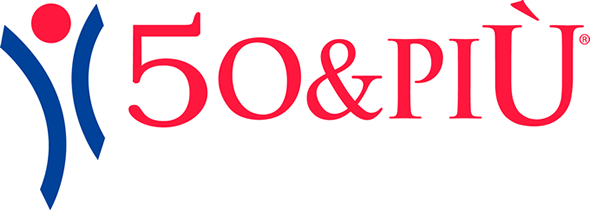 50&Più è un grande Sistema Associativo e di Servizi (nato e cresciuto all’interno di Confcommercio - Imprese per l’Italia) che risponde alle richieste di consulenza, assistenza e benessere sociale delle persone, attraverso l’opera di 7.240 professionisti e 886 punti operativi dislocati in Italia e all’estero. 

Con 50&PiùEnasco, Istituto di Patronato e di Assistenza Sociale, fornisce assistenza gratuita per risolvere nel modo più favorevole tutte le pratiche previdenziali (pensioni, supplementi, indennizzi ed indennità). 

Con 50&PiùCaaf, Centro Autorizzato di Assistenza Fiscale, provvede all'elaborazione di 730, Imu, Red, Detr, Isee, richiesta bonus energia/gas, visure catastali, dichiarazioni di successione.

50&Più, fondata nel 1974, è un'Associazione libera, volontaria e senza fini di lucro. Opera per la rappresentanza sindacale, la tutela e l'assistenza dei propri soci a sostegno dell’invecchiamento attivo, dell'affermazione e della valorizzazione del ruolo della persona anziana.  Organizza eventi e manifestazioni culturali, sportive e ricreative a livello internazionale, nazionale e territoriale. 
Forte oggi di 330.000 iscritti offre ai propri soci tutela, assistenza e una vasta gamma di servizi e convenzioni, oltre alla possibilità di partecipare ad un’intensa vita associativa. 

L’associazione 50&Più, nel corso degli anni, ha dato vita a Società collegate per meglio rispondere alle esigenze dei soci e del mondo senior: 50&Più Editoriale, la casa editrice che dal 1978 pubblica il primo mensile italiano dedicato agli ultracinquantenni ; 50&Più Turismo: il tour operator specializzato per i viaggiatori over 50; 50&Più Serena, la società specializzata in ambito assicurativo per la sicurezza e la sanità; 50&Più Università, per promuovere lo sviluppo culturale e sociale della persona anziana.Contatti: 06/688831Via del Melangolo 26 Romahttp://www.50epiu.it/it-it/home.aspxRADIOLOGIA GENERALEa domicilioDott. Domenico De Rosa327 3247609www.radiografieadomicilio.comSconto 10 % codice MEDICOMhttp://www.studiomedicom.it/wp/servizi/radiografie-a-domicilio.htmlRADIOLOGIA GENERALECasa di Cura Villa Pia – Prof. Salvatore MasalaRX – Radiologia Tradizionale	tariffario Villa PiaRM - Risonanza Magnetica 						tariffario Villa PiaTC - Tomografia Computerizzata 	tariffario Villa PiaSconto 10 % codice MEDICOMIndirizzo: Via Bernardino Ramazzini, 93, 00151 RomaTelefono: 06 539 0290FARMACIE  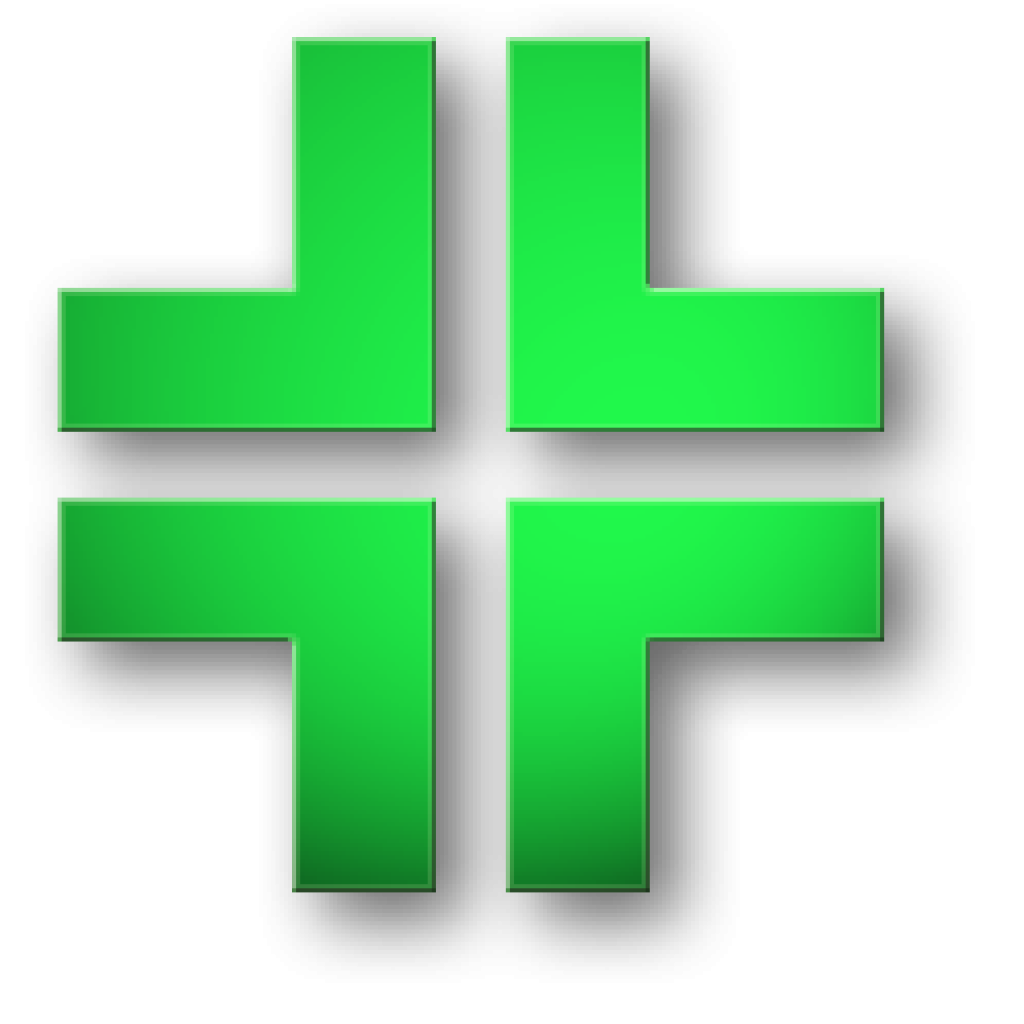 in collaborazioneFARMACIA TRASTEVERE (Dott.ssa Francone)   Viale Trastevere 80 – 06/5810259(A pochi passi dal Ministero della Pubblica Istruzione)FARMACIA DI SALVO (Dott.ssa Di Salvo)   Viale dei Quattro Venti 160 – 06/5817572(Di fronte la Stazione Ferroviaria Quattro Venti)FARMACIA FACCIOLA’ (Dott. Facciolà)Via Ettore Rolli 19 – 06/5812110FARMACIA SALUS (Dott.ssa Lofaro)Viale Trastevere 229 – 06/5882273FARMACIA CECCARELLI (Dott. Ceccarelli) Viale Trastevere 303 – 06/5897108(A 100 metri dalla Stazione Ferroviaria Trastevere)LABORATORIO ANALISIin collaborazione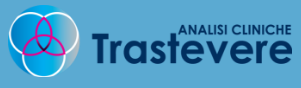 Via San Francesco a Ripa 110 – 00153 Roma
Tel/Fax: 06 5800605ORARIO PRELIEVILunedì - Sabato 7.00 - 10.30ORARIO RITIRO REFERTILunedì - Venerdì 10.30 - 13 / 15 - 18
Sabato 10.30 - 13ORTOPEDIA SANITARIAin collaborazione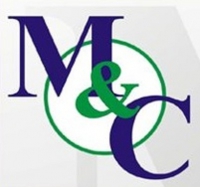 Convenzionato a.s.l.Servizio anche a domicilioBusti OrtopediciCalzature OrtopedichePlantariNoleggio Carrozzine DeambulatoriCalze ElasticheVia Ippolito Nievo 64/66Tel. 06 53273419LISTA PROMO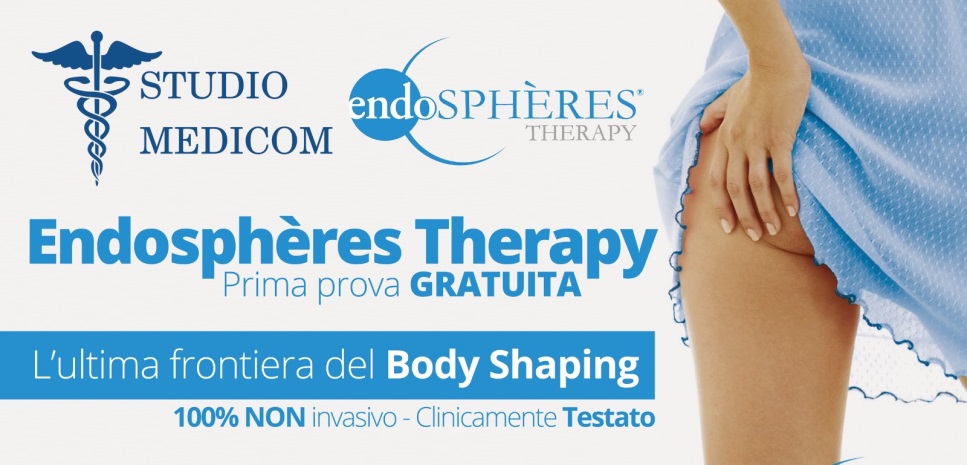 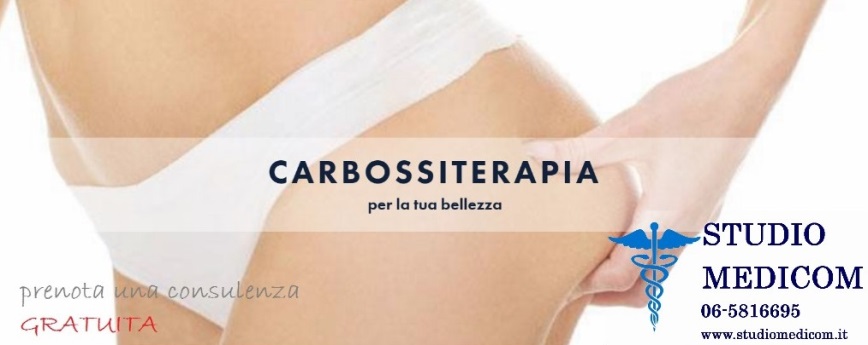 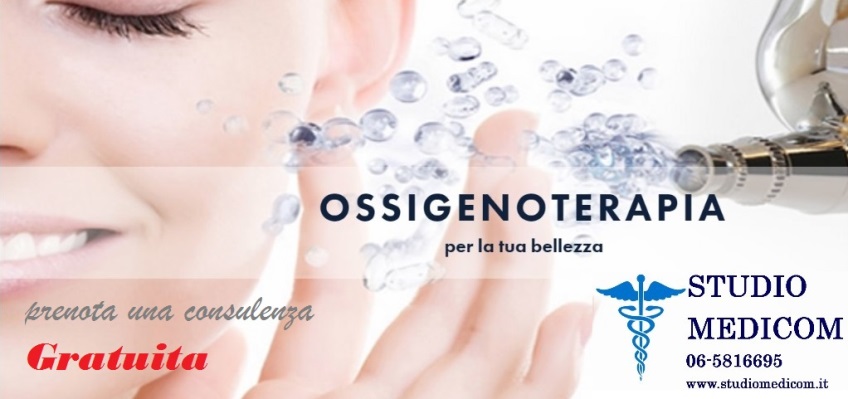 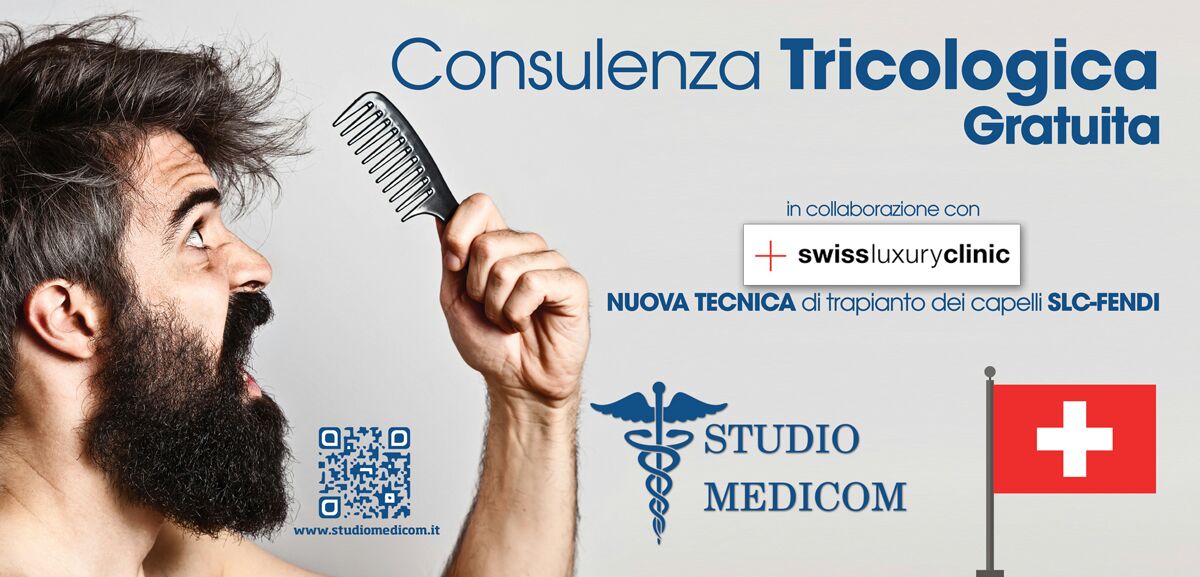 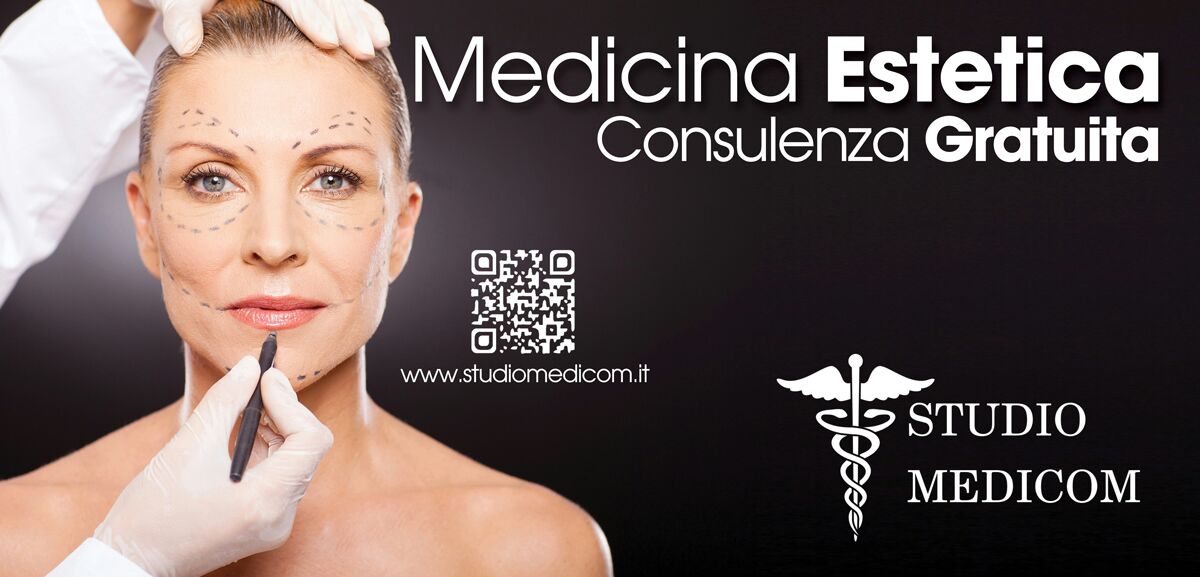 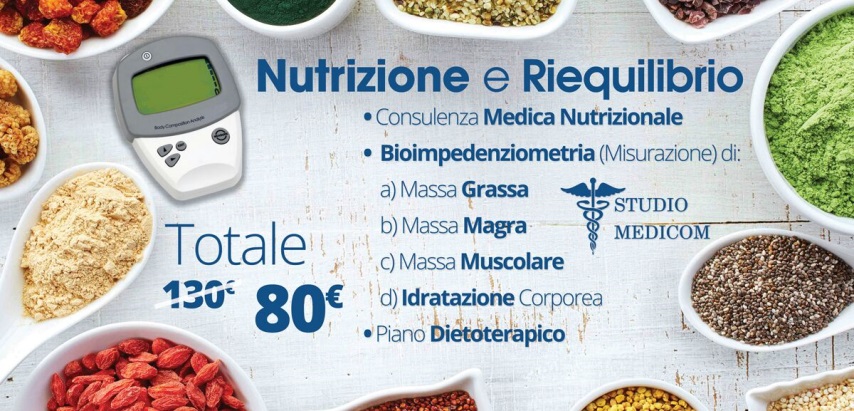 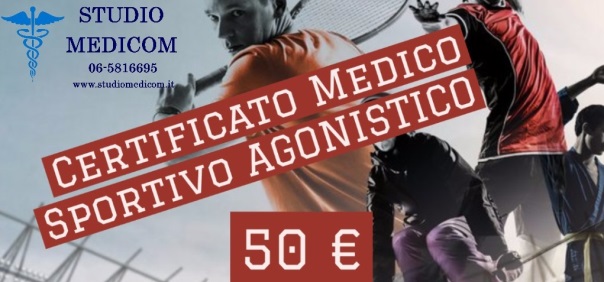 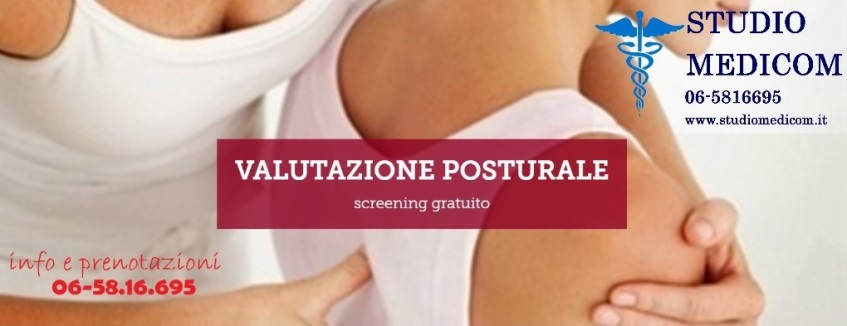 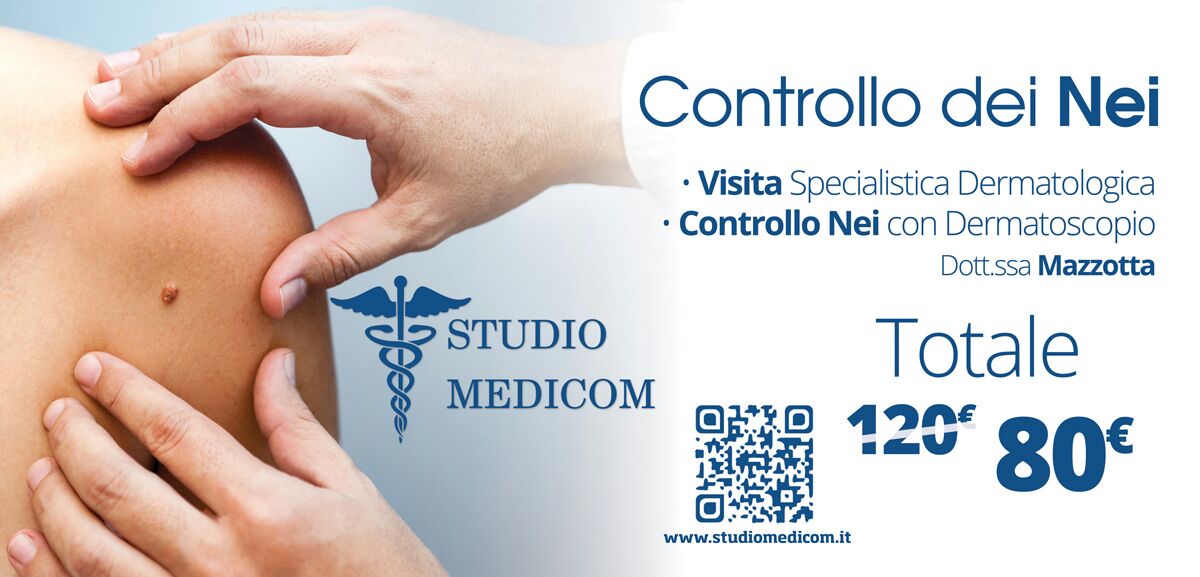 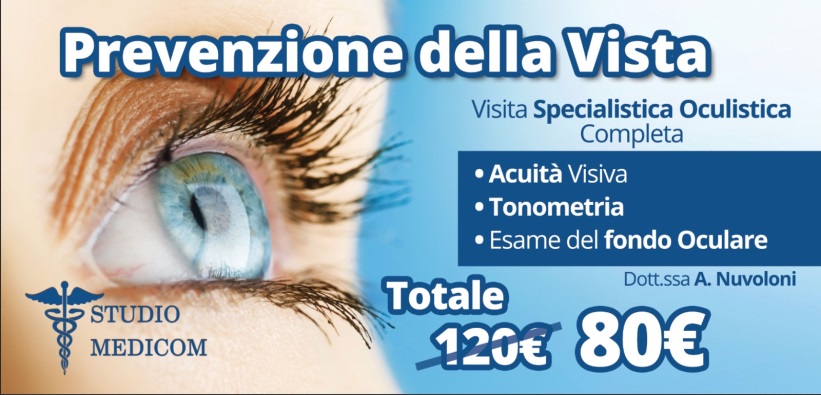 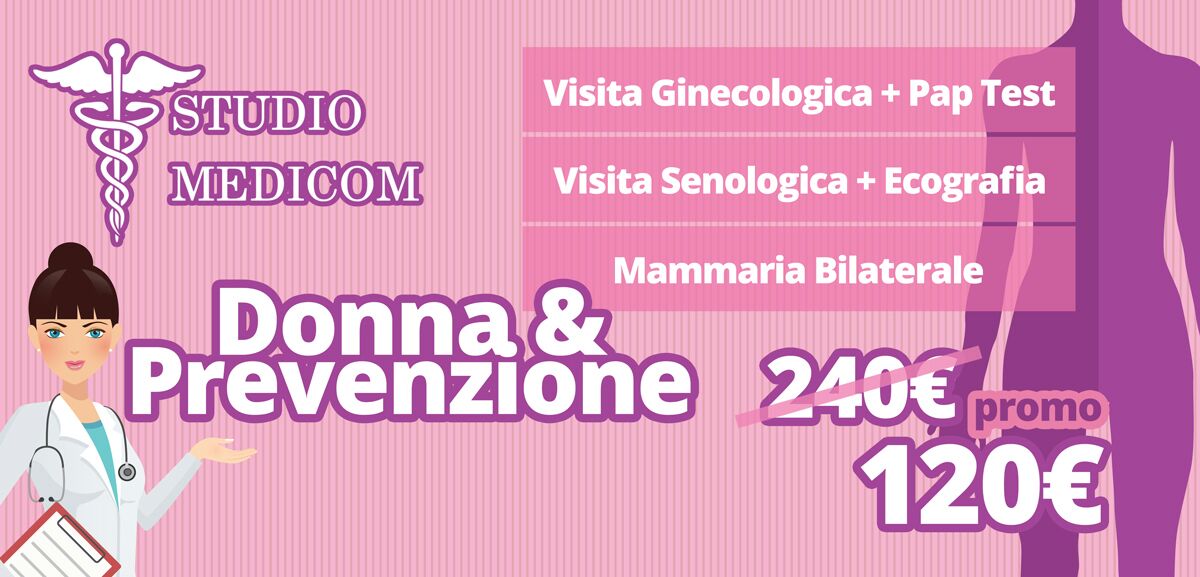 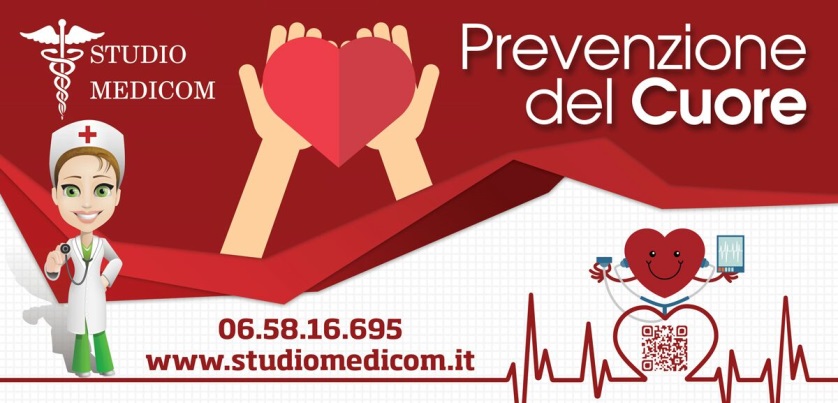 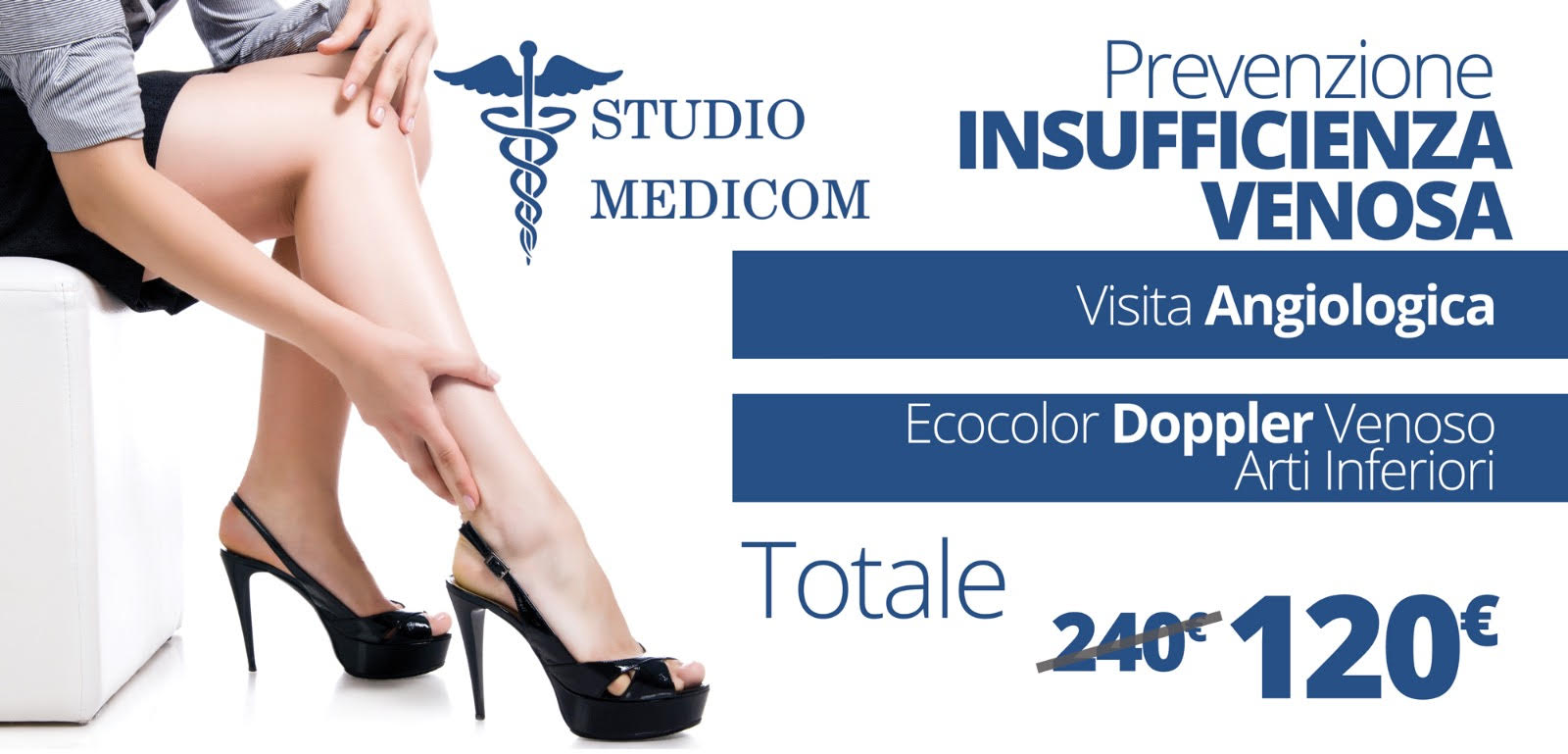 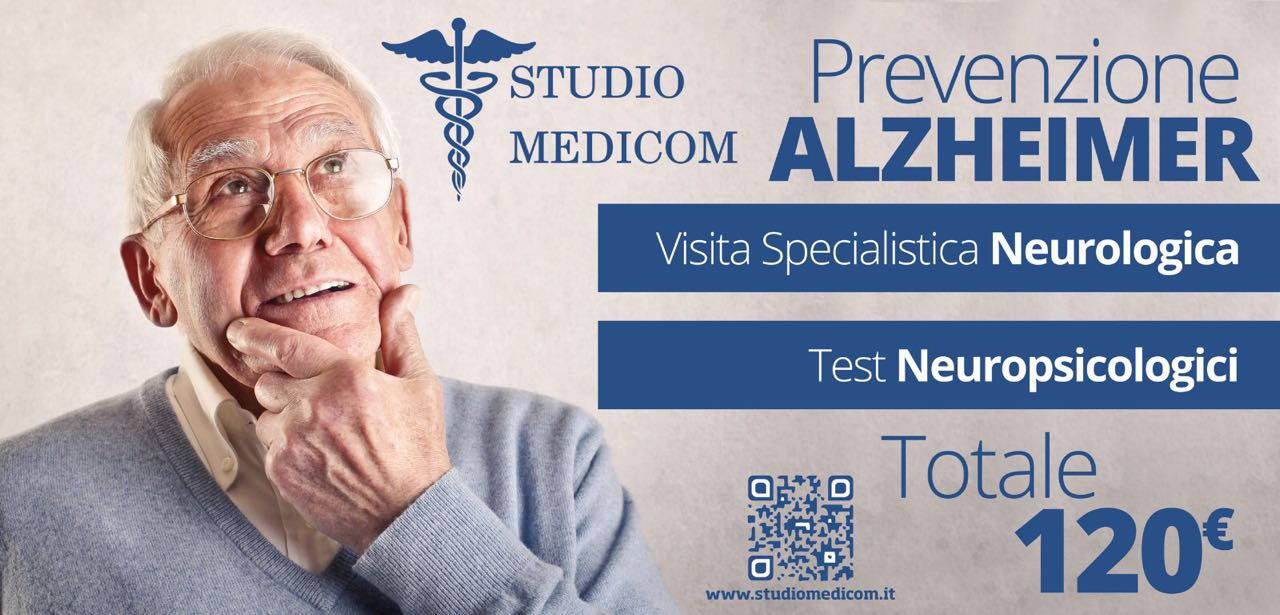 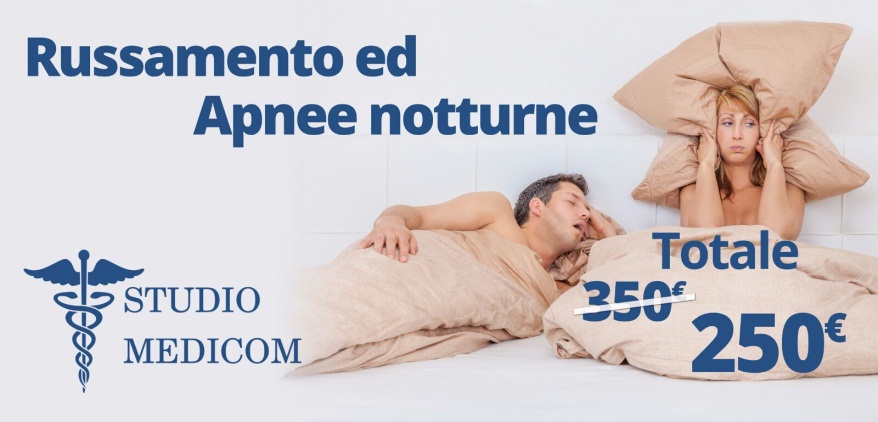 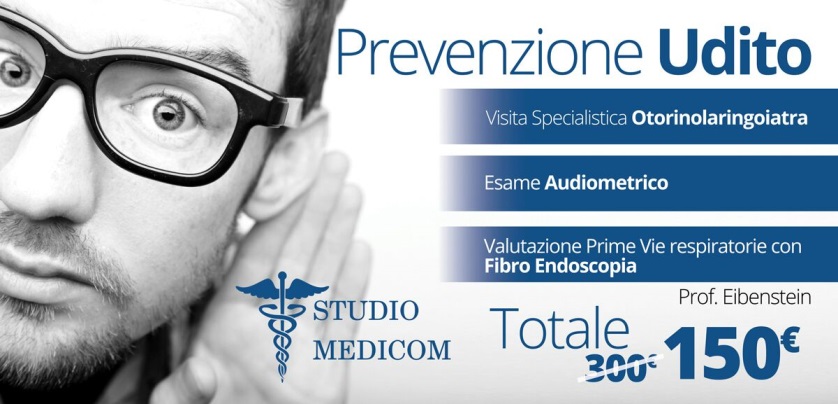 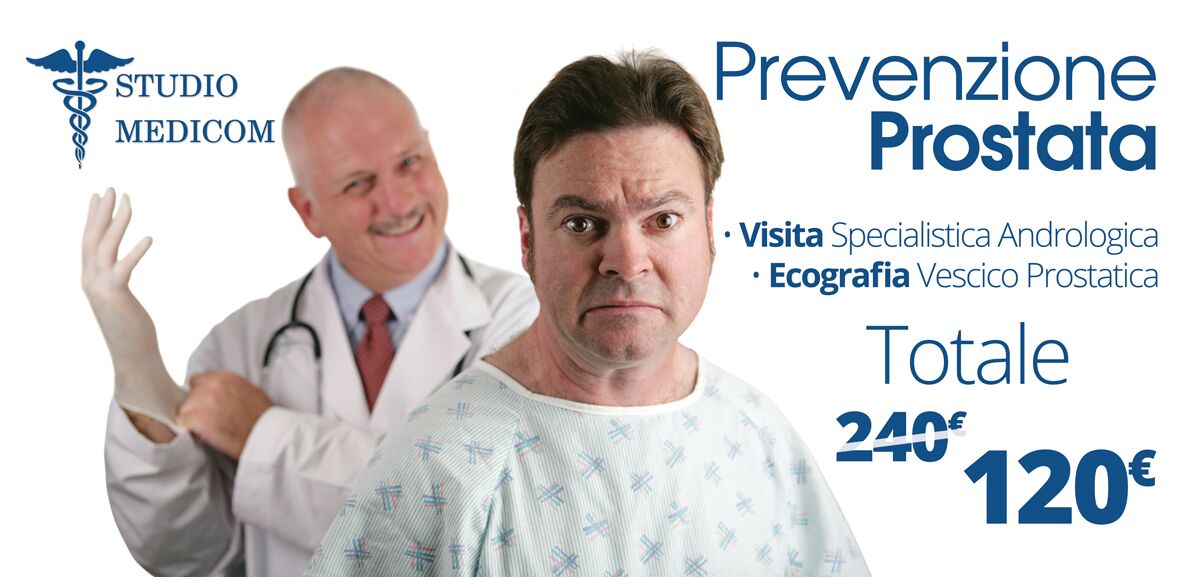 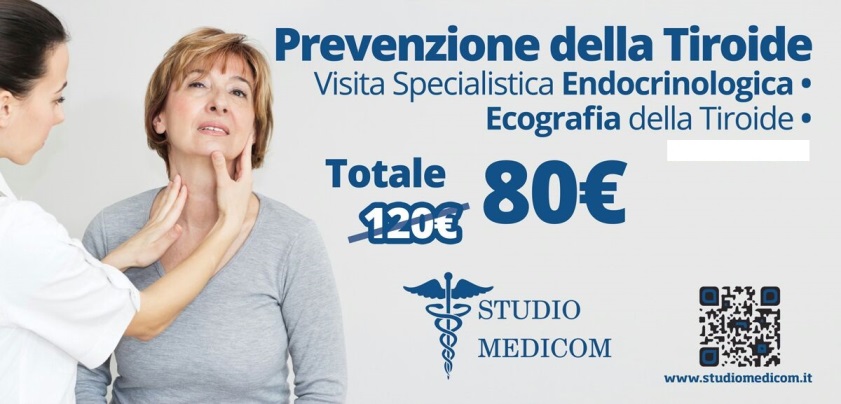 CORSI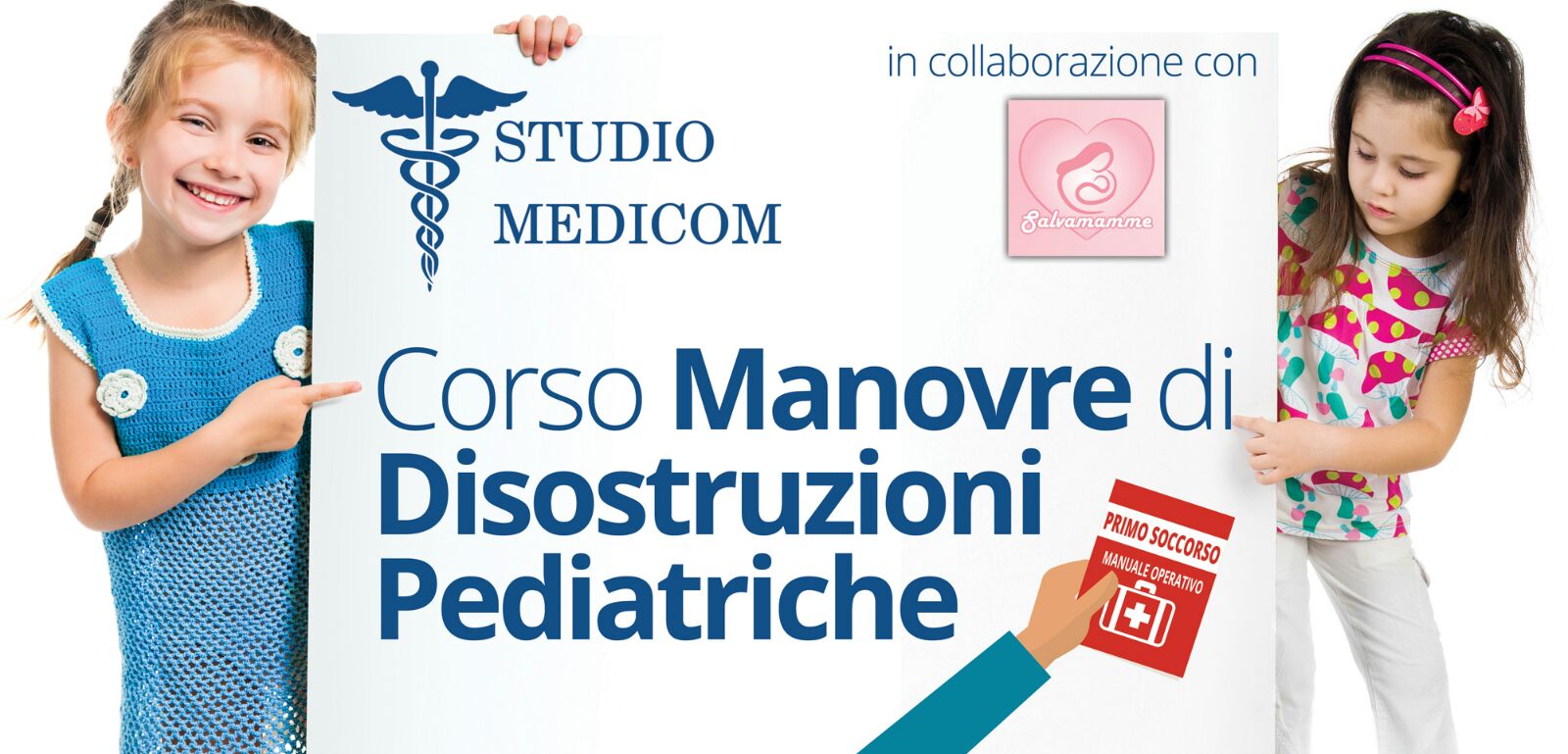 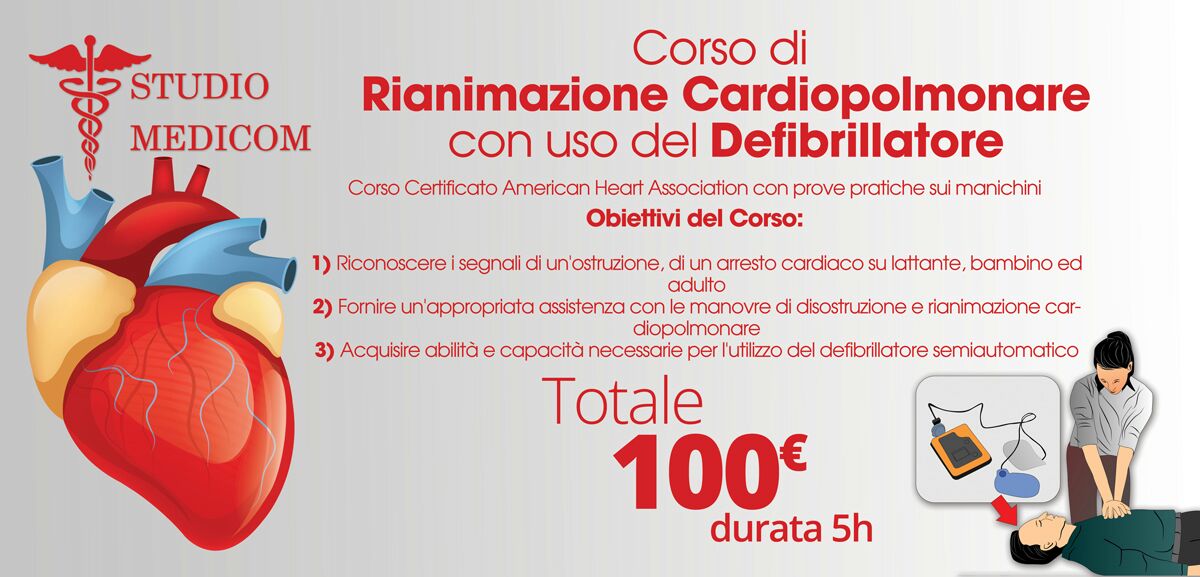 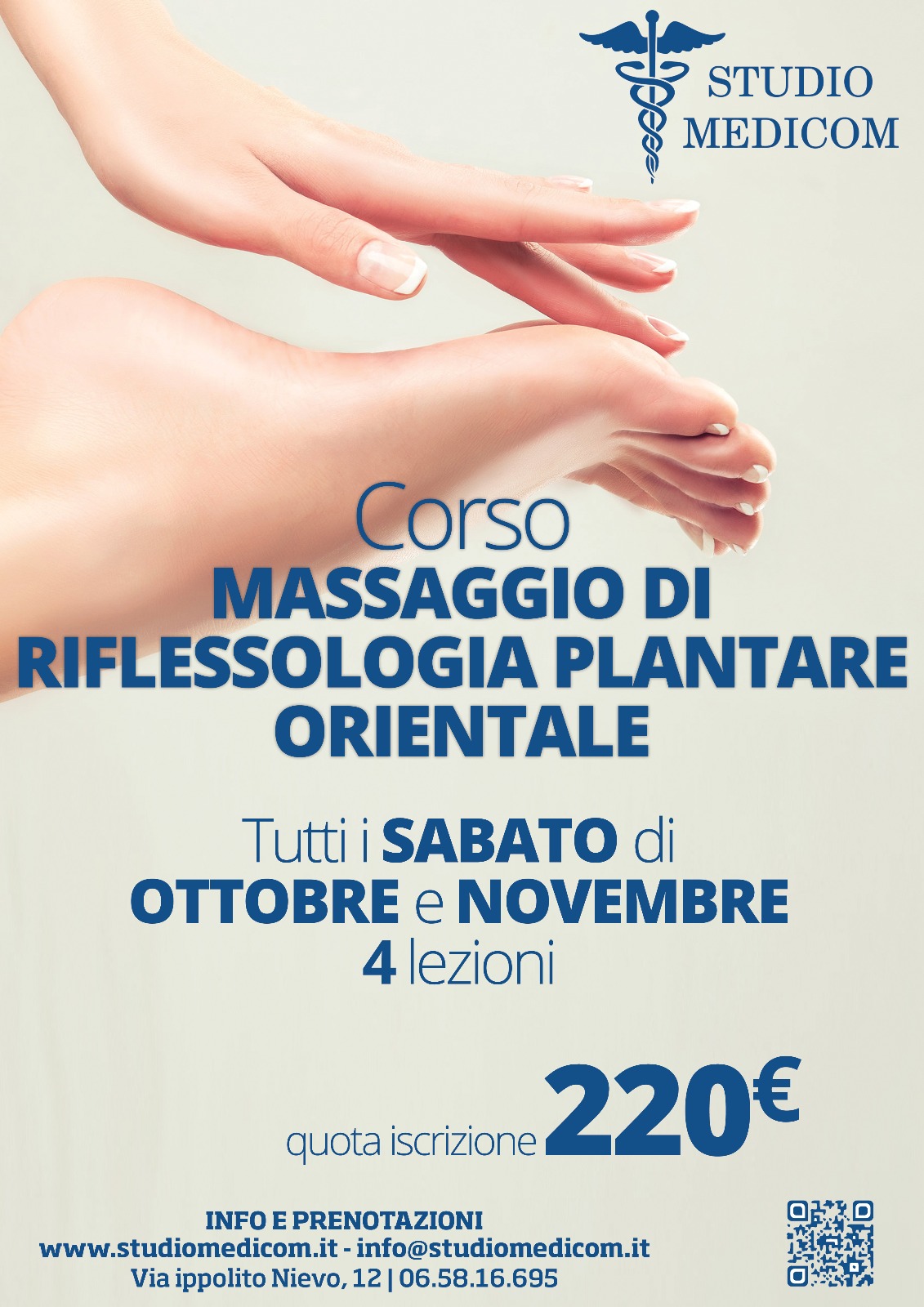 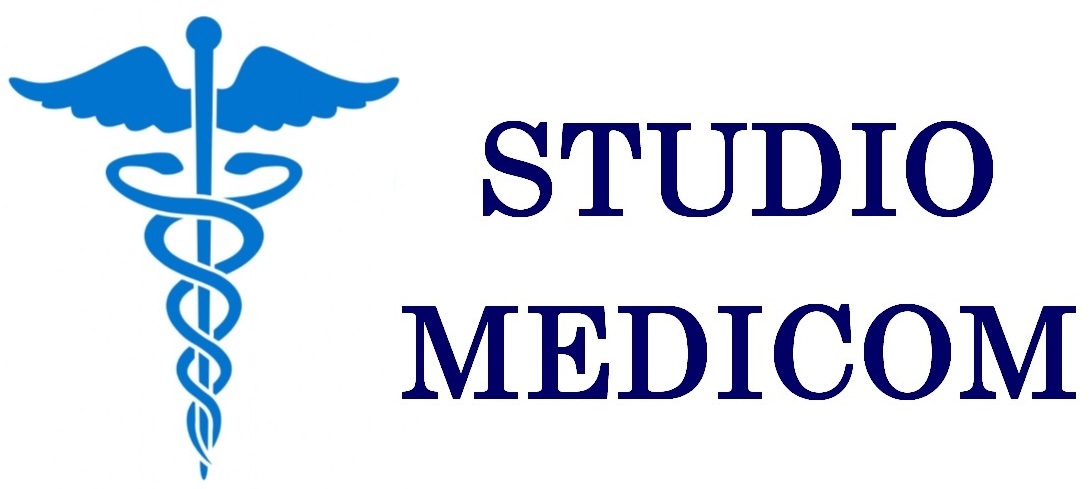 vademecum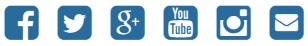 06 58 16 695IndicePrefazioneDove Siamo/Contatti/AperturaOrario SpecialistiANDROLOGIA Dott. Giorgio Fattorini – Prof. Gino BolognaANGIOLOGIA e CHIRURGIA VASCOLAREDott.ssa Francesca Di Carlo AURICOLOTERAPIADott. Stefano PossentiCARDIOLOGIA Dott. Alessandro Russo – Dott.ssa Maria Teresa Gallo - Prof. Guido LaudaniCHIRURGIA PLASTICADott. Stefano Campa COSMETOLOGIADott.ssa Rossella Di IacovoDIAGNOSI e TERAPIA del DOLORE CRONICODott. Otello PoliDERMATOLOGIA Dott.ssa Anna Maria MazzottaECOGRAFIA GENERALEMedici SpecialistiEMATOLOGIADott.ssa Laura ForteENDOCRINOLOGIADott. Renato Pastore – Dott. Giorgio FattoriniFISIATRIA Dott.ssa Davide SaraceniFISIOTERAPIA Dott. Claude Zongo GASTROENTEROLOGIA ed EPATOLOGIADott. Valerio GiannelliGERIATRIA Dott. Maria Rosa DonatoGINECOLOGIA ed OSTETRICIADott.ssa A. Molino – Dott.ssa F. Rossi – Dott.ssa A. Pace – Dott.ssa S. Nicoli – Dott.ssa I. RuscitoLOGOPEDIA e NEURO-PSICOMOTRICITA’Dott. Marcello LucarelliMEDICINA ESTETICA Dott.ssa Anna Maria Mazzotta – Dott. Massimiliano Baccanelli – Dott. Bruno VoltaMEDICINA del SONNODott. Otello PoliMEDICINA dello SPORTDott. Bruno VoltaNEUROLOGIADott.ssa Veronica Villani – Dott. Luca Prosperini – Dott.ssa Alessandra Scontrini – Dott. Otello PoliNUTRIZIONE e NUTRIGENETICA Dott.ssa M. Mucciarone – Dott.ssa F. Quattrone – Dott.ssa C. Mandolini - Dott.ssa A. PerilliOCULISTICA  Dott.ssa Alessandra NuvoloniOMEOPATIADott.ssa Morena BusdraghiORTOPEDIA Dott. Marco Cianfanelli - Dott. Roberto PostacchiniOSTEOPATIADott. Bruno Di Massimo OTORINOLARINGOIATRIAProf. Alberto Eibenstein – Dott. Marino LeonardiPEDIATRIADott.ssa Vincenza VecchioPNEUMOLOGIADott. Stefano PossentiPODOLOGIADott.ssa Martina PlaterotiPSICHIATRIADott.ssa Elisa Ambrosi PSICOLOGIA e PSICOTERAPIADott.ssa Eleonora Natalini – Dott. Massimo A. Mancini – Dott.ssa Silvia Chirilli – Dott.ssa Marialaura FamiliariREUMATOLOGIADott.ssa Adriana GalloRIFLESSOLOGIA PLANTARELetizia Ravaldini – Nemir AdjinaSENOLOGIA Dott.ssa Sonia Cappelli – Dott.ssa Stefania BellisariTRICOLOGIA Dott.ssa Adigoni MaheraUROLOGIA Prof. Gino BolognaENDOSPHERES THERAPYSCELGO TE - ASSISTENZA ALLA FAMIGLIA 50&PIU’ - SISTEMA ASSOCIATIVO E DI SERVIZIRADIOLOGIA GENERALE in CollaborazioneFARMACIA in CollaborazioneLABORATORIO ANALISI in CollaborazioneORTOPEDIA SANITARIA in CollaborazioneLISTA PROMOCORSIUn team di esperti al servizio della tua SaluteGentile Ospite Le diamo il benvenuto in Studio MedicoM,  dove con attenzione e cortesia verranno ascoltate le problematiche e offerte le dovute prestazioni medico sanitarie.Lo Studio nasce nel 2014, ed in soli 3 anni siamo divenuti un punto di riferimento di eccellenza qui a Trastevere nel mondo della salute della prevenzione e della bellezza.Questo perché siamo in grado di offrire prestazioni in ogni ambito medico sanitario grazie ad una puntuale e consolidata collaborazione di specialisti che vantano l’esperienza di anni e anni di studio e di lavoro dedicata ad uno scopo: rispondere alle esigenze del paziente.Vantiamo infatti di medici specialisti diversificati in più branche della medicina, dall’andrologia all’estetica, dalla ginecologia alla senologia, dalla nutrizione all’urologia, ecc… Potrà meglio consultare il nostro operato leggendo la brochure di studio che troverà nelle sale d’attesa, all’interno della quale sono descritte le specializzazioni e le loro relative prestazioni. Inoltre, per meglio servire l’ospite di studio e poter rispondere alle Sue esigenze, ci serviamo degli strumenti tecnologici di ultima generazione, dall’ecografo 3d all’Endosphères Therapy.Tecnologia che mettiamo ben a disposizione del paziente già a partire dalle sale d’attesa offrendo ai nostri ospiti la wi-fi a 4G.Augurandoci di poter rispondere sempre al meglio alle Sue esigenze e di farLe trovare un luogo di ospitalità dove la Sua salute e benessere sia sempre di casa, Le diamo il benvenuto nella nostra struttura.Descrivere il passato, comprendere il presente, prevedere il futuro:questo è il compito della medicina(cit. Ippocrate)Dove siamoDove siamoDove siamoDove siamoDove siamoVia Ippolito Nievo 12RomaVia Ippolito Nievo 12RomaVia Ippolito Nievo 12RomaVia Ippolito Nievo 12RomaVia Ippolito Nievo 12Roma06 58 16 695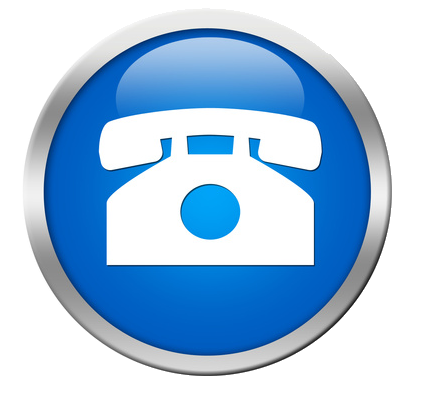 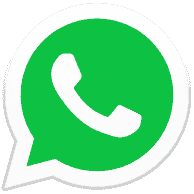 +39 373 75 15 798www.studiomedicom.it06 58 16 695+39 373 75 15 798www.studiomedicom.it06 58 16 695+39 373 75 15 798www.studiomedicom.it06 58 16 695+39 373 75 15 798www.studiomedicom.it06 58 16 695+39 373 75 15 798www.studiomedicom.it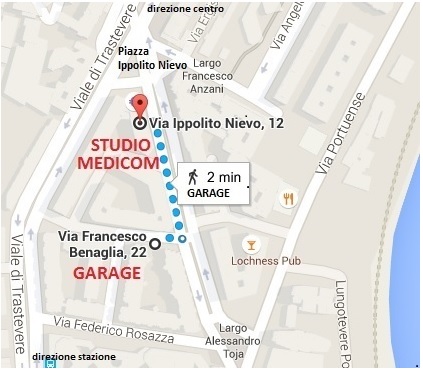 Siamo ApertiSiamo ApertiSiamo ApertiSiamo ApertiSiamo Apertidal Lunedì al Venerdì dalle 09:00 alle 20:00Sabato dalle 09:00 alle 13:00dal Lunedì al Venerdì dalle 09:00 alle 20:00Sabato dalle 09:00 alle 13:00dal Lunedì al Venerdì dalle 09:00 alle 20:00Sabato dalle 09:00 alle 13:00dal Lunedì al Venerdì dalle 09:00 alle 20:00Sabato dalle 09:00 alle 13:00dal Lunedì al Venerdì dalle 09:00 alle 20:00Sabato dalle 09:00 alle 13:00LUNEDI’Mattina (9:00-13:00)Mattina (9:00-13:00)Pomeriggio (14:00-19:00)Medicina dello SportOsteopatiaCosmetologiaTrainer RiabilitativoMedicina dello SportOsteopatiaCosmetologiaTrainer RiabilitativoSenologiaGinecologiaOculisticaOtorinolaringoiatriaDermatologiaCosmetologiaNutrizionePsicopedagogiaMARTEDI’Mattina (9:00-13:00)Mattina (9:00-13:00)Pomeriggio (14:00-19:00)Riab.ne del Pavimento PelvicoGinecologiaOtorinolaringoiatriaFisioterapiaRiab.ne del Pavimento PelvicoGinecologiaOtorinolaringoiatriaFisioterapiaNeurologiaGinecologiaPsicoterapiaCardiologiaNutrizionePsicopedagogiaFisioterapiaMERCOLEDI’Mattina (9:00-13:00)Mattina (9:00-13:00)Pomeriggio (14:00-19:00)AngiologiaUrologiaCardiologiaTrainer RiabilitativoAngiologiaUrologiaCardiologiaTrainer RiabilitativoGastroenterologiaUrologiaCardiologiaNeurologiaMedicina del SonnoMedicina del DoloreNutrizioneEmatologiaPsicopedagogiaGIOVEDI’Mattina (9:00-13:00)Mattina (9:00-13:00)Pomeriggio (14:00-19:00)GinecologiaOculisticaGastroenterologiaNutrizioneFisioterapiaOrtopediaGinecologiaOculisticaGastroenterologiaNutrizioneFisioterapiaOrtopediaPsichiatriaEndocrinologiaPneumologiaMedicina EsteticaFisioterapiaCardiologiaVENERDI’Mattina (9:00-13:00)Mattina (9:00-13:00)Pomeriggio (14:00-19:00)NutrizioneEndocrinologiaAndrologiaCosmetologiaPsicopedagogiaNutrizioneEndocrinologiaAndrologiaCosmetologiaPsicopedagogiaGinecologiaMedicina dello SportReumatologiaOrtopediaCosmetologiaPsicopedagogiaPrestazione Prezzo  Mastoplastica Additiva €  4.250,00 Rinoplastica €  4.500,00 Lipoaspirazione Total Body €  4.000,00 Lifting del Viso €  5.000,00 Addominoplastica €  6.500,00 Blefaroplastica (solo superiore) €  1.500,00 Blefaroplastica (completa) €  3.000,00 Liposuzione non è quotabile perché a seconda della situazione del paziente i prezzi sbalzano dai 2.500 ai 6.000 €  non è quotabile perché a seconda della situazione del paziente i prezzi sbalzano dai 2.500 ai 6.000 € Liposuzione non è quotabile perché a seconda della situazione del paziente i prezzi sbalzano dai 2.500 ai 6.000 €  non è quotabile perché a seconda della situazione del paziente i prezzi sbalzano dai 2.500 ai 6.000 € Liposuzione non è quotabile perché a seconda della situazione del paziente i prezzi sbalzano dai 2.500 ai 6.000 €  non è quotabile perché a seconda della situazione del paziente i prezzi sbalzano dai 2.500 ai 6.000 € Liposuzione non è quotabile perché a seconda della situazione del paziente i prezzi sbalzano dai 2.500 ai 6.000 €  non è quotabile perché a seconda della situazione del paziente i prezzi sbalzano dai 2.500 ai 6.000 € Liposuzione non è quotabile perché a seconda della situazione del paziente i prezzi sbalzano dai 2.500 ai 6.000 €  non è quotabile perché a seconda della situazione del paziente i prezzi sbalzano dai 2.500 ai 6.000 € Liposuzione non è quotabile perché a seconda della situazione del paziente i prezzi sbalzano dai 2.500 ai 6.000 €  non è quotabile perché a seconda della situazione del paziente i prezzi sbalzano dai 2.500 ai 6.000 € Tutti i prezzi sono All Inclusive e finanziabiliTutti i prezzi sono All Inclusive e finanziabiliTutti i prezzi sono All Inclusive e finanziabiliIl Dott. Stefano Campa riceve tutti i Martedì Pomeriggio e Sabato Mattina Il Dott. Stefano Campa riceve tutti i Martedì Pomeriggio e Sabato Mattina Il Dott. Stefano Campa riceve tutti i Martedì Pomeriggio e Sabato Mattina La prenotazione è obbligatoria chiamando lo 065816695La prenotazione è obbligatoria chiamando lo 065816695La prenotazione è obbligatoria chiamando lo 065816695